АДМИНИСТРАЦИЯ ГОРОДА СТАВРОПОЛЯПОСТАНОВЛЕНИЕот 8 ноября 2022 г. N 2388ОБ УТВЕРЖДЕНИИ МУНИЦИПАЛЬНОЙ ПРОГРАММЫ "ОБЕСПЕЧЕНИЕГРАЖДАНСКОЙ ОБОРОНЫ, ПЕРВИЧНЫХ МЕР ПОЖАРНОЙ БЕЗОПАСНОСТИ,БЕЗОПАСНОСТИ ЛЮДЕЙ НА ВОДНЫХ ОБЪЕКТАХ, ОРГАНИЗАЦИЯДЕЯТЕЛЬНОСТИ АВАРИЙНО-СПАСАТЕЛЬНЫХ СЛУЖБ, ЗАЩИТА НАСЕЛЕНИЯИ ТЕРРИТОРИИ ГОРОДА СТАВРОПОЛЯ ОТ ЧРЕЗВЫЧАЙНЫХ СИТУАЦИЙПРИРОДНОГО И ТЕХНОГЕННОГО ХАРАКТЕРА"В соответствии с Бюджетным кодексом Российской Федерации, федеральными законами от 06 октября 2003 г. N 131-ФЗ "Об общих принципах организации местного самоуправления в Российской Федерации", от 28 июня 2014 г. N 172-ФЗ "О стратегическом планировании в Российской Федерации", постановлением администрации города Ставрополя от 26.08.2019 N 2382 "О Порядке принятия решения о разработке муниципальных программ, их формирования и реализации" постановляю:1. Утвердить муниципальную программу "Обеспечение гражданской обороны, первичных мер пожарной безопасности, безопасности людей на водных объектах, организация деятельности аварийно-спасательных служб, защита населения и территории города Ставрополя от чрезвычайных ситуаций природного и техногенного характера" согласно приложению.2. Настоящее постановление вступает в силу с 01 января 2023 года.3. Разместить настоящее постановление на официальном сайте администрации города Ставрополя в информационно-телекоммуникационной сети "Интернет".4. Контроль исполнения настоящего постановления возложить на заместителя главы администрации города Ставрополя Алпатова Д.В.Глава города СтаврополяИ.И.УЛЬЯНЧЕНКОПриложениек постановлениюадминистрации города Ставрополяот 08.11.2022 N 2388МУНИЦИПАЛЬНАЯ ПРОГРАММА"ОБЕСПЕЧЕНИЕ ГРАЖДАНСКОЙ ОБОРОНЫ, ПЕРВИЧНЫХ МЕР ПОЖАРНОЙБЕЗОПАСНОСТИ, БЕЗОПАСНОСТИ ЛЮДЕЙ НА ВОДНЫХ ОБЪЕКТАХ,ОРГАНИЗАЦИЯ ДЕЯТЕЛЬНОСТИ АВАРИЙНО-СПАСАТЕЛЬНЫХ СЛУЖБ, ЗАЩИТАНАСЕЛЕНИЯ И ТЕРРИТОРИИ ГОРОДА СТАВРОПОЛЯ ОТ ЧРЕЗВЫЧАЙНЫХСИТУАЦИЙ ПРИРОДНОГО И ТЕХНОГЕННОГО ХАРАКТЕРА"ПАСПОРТМУНИЦИПАЛЬНОЙ ПРОГРАММЫ "ОБЕСПЕЧЕНИЕ ГРАЖДАНСКОЙ ОБОРОНЫ,ПЕРВИЧНЫХ МЕР ПОЖАРНОЙ БЕЗОПАСНОСТИ, БЕЗОПАСНОСТИЛЮДЕЙ НА ВОДНЫХ ОБЪЕКТАХ, ОРГАНИЗАЦИЯ ДЕЯТЕЛЬНОСТИАВАРИЙНО-СПАСАТЕЛЬНЫХ СЛУЖБ, ЗАЩИТА НАСЕЛЕНИЯ И ТЕРРИТОРИИГОРОДА СТАВРОПОЛЯ ОТ ЧРЕЗВЫЧАЙНЫХ СИТУАЦИЙ ПРИРОДНОГОИ ТЕХНОГЕННОГО ХАРАКТЕРА"1. Общая характеристика текущего состояния сферы реализацииПрограммы и прогноз ее развитияПрограмма разработана в соответствии с долгосрочными целями развития города Ставрополя и показателями (индикаторами) их достижения.Основным ожидаемым результатом реализации Программы является повышение уровня защищенности населения и территории города Ставрополя при возникновении чрезвычайных ситуаций природного, техногенного характера или их угрозе, путем экстренного реагирования оперативных служб на происшествия, выполнения мероприятий по гражданской обороне, принятия необходимых превентивных мер по обеспечению пожарной безопасности, безопасности людей на водных объектах, а также развития АПК "Безопасный город".При реализации Программы могут возникнуть следующие внешние риски:законодательные, связанные с изменениями законодательства в области гражданской обороны, защиты населения и территорий от чрезвычайных ситуаций природного и техногенного характера, пожарной безопасности;финансово-экономические, связанные с возможным уменьшением объема средств бюджета города Ставрополя, направляемых на реализацию основных мероприятий Программы;природные и техногенные чрезвычайные ситуации, возникающие в процессе изменения климата, хозяйственной деятельности или в результате крупных техногенных аварий и катастроф.К внутренним рискам реализации Программы относятся следующие организационные и управленческие риски:недостаточная проработка вопросов, решаемых в рамках реализации Программы;несвоевременная разработка, согласование и принятие документов, обеспечивающих выполнение мероприятий Программы;недостаточная оперативность корректировки хода реализации Программы при возникновении внешних рисков реализации Программы.В целях минимизации вышеуказанных рисков, достижения конечных результатов Программы необходимо осуществлять:оперативный мониторинг хода реализации Программы;оптимизацию расходов бюджета города Ставрополя;оперативное реагирование на изменения в федеральном законодательстве;определение приоритетов для первоочередного финансирования основных мероприятий Программы;своевременную корректировку мероприятий Программы и сроков их выполнения с сохранением ожидаемых результатов реализации мероприятий Программы.Программа разработана для объединения и координации деятельности отраслевых (функциональных) и территориальных органов администрации города Ставрополя по реализации всех мероприятий в области гражданской обороны, первичных мер пожарной безопасности, безопасности людей на водных объектах, защиты населения и территории города Ставрополя от чрезвычайных ситуаций, предупреждения и ликвидации последствий чрезвычайных ситуаций.2. Цель ПрограммыЦелью Программы является повышение уровня безопасности жизнедеятельности населения города Ставрополя путем предупреждения и принятия мер по защите населения и территории города Ставрополя от чрезвычайных ситуаций природного и техногенного характера, осуществления мероприятий по гражданской обороне, обеспечения первичных мер пожарной безопасности, осуществления мер по безопасности людей на водных объектах в границах города Ставрополя, а также построения и развития АПК "Безопасный город".3. Сроки реализации ПрограммыРеализация Программы рассчитана на 6 лет, с 2023 года по 2028 год включительно.4. Перечень и общая характеристика мероприятий ПрограммыПеречень и общая характеристика мероприятий Программы приведены в приложении 5 к Программе.5. Ресурсное обеспечение Программы(в ред. постановления администрации г. Ставрополяот 29.12.2023 N 2841)Общий объем финансирования Программы предусматривается в размере 775203,61 тыс. рублей, в том числе:2023 год - 168719,73 тыс. рублей;2024 год - 123428,48 тыс. рублей;2025 год - 120436,74 тыс. рублей;2026 год - 120436,74 тыс. рублей;2027 год - 120875,96 тыс. рублей;2028 год - 121305,96 тыс. рублей;из них:за счет средств бюджета города Ставрополя в сумме 774739,05 тыс. рублей, в том числе:2023 год - 168255,17 тыс. рублей;2024 год - 123428,48 тыс. рублей;2025 год - 120436,74 тыс. рублей;2026 год - 120436,74 тыс. рублей;2027 год - 120875,96 тыс. рублей;2028 год - 121305,96 тыс. рублей;за счет средств бюджета Ставропольского края в сумме 464,56 тыс. рублей, в том числе:2023 год - 464,56 тыс. рублей,подпрограммы "Осуществление мероприятий по гражданской обороне, защите населения и территорий от чрезвычайных ситуаций природного и техногенного характера" - 334818,12 тыс. рублей, в том числе:2023 год - 59977,45 тыс. рублей;2024 год - 57741,83 тыс. рублей;2025 год - 54748,46 тыс. рублей;2026 год - 54748,46 тыс. рублей;2027 год - 53800,96 тыс. рублей;2028 год - 53800,96 тыс. рублей;из них:за счет средств бюджета города Ставрополя в сумме 334582,28 тыс. рублей, в том числе:2023 год - 59741,61 тыс. рублей;2024 год - 57741,83 тыс. рублей;2025 год - 54748,46 тыс. рублей;2026 год - 54748,46 тыс. рублей;2027 год - 53800,96 тыс. рублей;2028 год - 53800,96 тыс. рублей;за счет средств бюджета Ставропольского края в сумме 235,84 тыс. рублей, в том числе:2023 год - 235,84 тыс. рублей,подпрограммы "Обеспечение первичных мер пожарной безопасности в границах города Ставрополя" за счет средств бюджета города Ставрополя - 90541,23 тыс. рублей, в том числе:2023 год - 34462,43 тыс. рублей;2024 год - 11215,76 тыс. рублей;2025 год - 11215,76 тыс. рублей;2026 год - 11215,76 тыс. рублей;2027 год - 11215,76 тыс. рублей;2028 год - 11215,76 тыс. рублей,подпрограммы "Построение и развитие аппаратно-программного комплекса "Безопасный город" на территории города Ставрополя" - 348086,19 тыс. рублей, в том числе:2023 год - 73886,53 тыс. рублей;2024 год - 54197,94 тыс. рублей;2025 год - 54199,57 тыс. рублей;2026 год - 54199,57 тыс. рублей;2027 год - 55586,29 тыс. рублей;2028 год - 56016,29 тыс. рублей;из них:за счет средств бюджета города Ставрополя в сумме 347857,47 тыс. рублей, в том числе:2023 год - 73657,81 тыс. рублей;2024 год - 54197,94 тыс. рублей;2025 год - 54199,57 тыс. рублей;2026 год - 54199,57 тыс. рублей;2027 год - 55586,29 тыс. рублей;2028 год - 56016,29 тыс. рублей;за счет средств бюджета Ставропольского края в сумме 228,72 тыс. рублей, в том числе:2023 год - 228,72 тыс. рублей,подпрограммы "Обеспечение безопасности людей на водных объектах в границах города Ставрополя" за счет средств бюджета города Ставрополя - 1758,07 тыс. рублей, в том числе:2023 год - 393,32 тыс. рублей;2024 год - 272,95 тыс. рублей;2025 год - 272,95 тыс. рублей;2026 год - 272,95 тыс. рублей;2027 год - 272,95 тыс. рублей;2028 год - 272,95 тыс. рублей.Объем бюджетных средств на 2023 - 2028 годы определяется решениями Ставропольской городской Думы о бюджете города Ставрополя на очередной финансовый год и плановый период.Финансирование за счет средств федерального бюджета, а также за счет внебюджетных источников не предусмотрено.6. Система управления реализацией ПрограммыТекущее управление реализацией и реализация Программы осуществляется комитетом по делам гражданской обороны и чрезвычайным ситуациям администрации города Ставрополя (далее - ответственный исполнитель) в соответствии с детальным планом-графиком реализации Программы на очередной финансовый год (далее - детальный план-график).Ответственный исполнитель совместно с соисполнителями Программы ежегодно разрабатывает детальный план-график и направляет его в комитет экономического развития и торговли администрации города Ставрополя на согласование не позднее 01 декабря года, предшествующего очередному финансовому году.Детальный план-график, согласованный с комитетом экономического развития и торговли администрации города Ставрополя, утверждается ответственным исполнителем ежегодно в срок до 31 декабря года, предшествующего очередному финансовому году.Ответственный исполнитель ежегодно до 15 февраля года, следующего за отчетным, представляет в комитет экономического развития и торговли администрации города Ставрополя сводный годовой отчет о ходе реализации и об оценке эффективности реализации Программы в порядке, установленном муниципальным правовым актом администрации города Ставрополя.Мониторинг и контроль реализации Программы осуществляется в порядке, установленном правовым актом администрации города Ставрополя.Сведения о составе и значениях показателей (индикаторов) достижения цели и решения задач подпрограмм Программы приведены в приложении 6 к Программе.Сведения о весовых коэффициентах, присвоенных цели и задачам подпрограмм Программы приведены в приложении 7 к Программе.Заместитель главыадминистрации города СтаврополяВ.В.ЗРИТНЕВПриложение 1к муниципальной программе"Обеспечение гражданскойобороны, первичных мер пожарнойбезопасности, безопасности людейна водных объектах, организациядеятельности аварийно-спасательныхслужб, защита населения и территориигорода Ставрополя от чрезвычайныхситуаций природногои техногенного характера"ПОДПРОГРАММА"ОСУЩЕСТВЛЕНИЕ МЕРОПРИЯТИЙ ПО ГРАЖДАНСКОЙ ОБОРОНЕ, ЗАЩИТЕНАСЕЛЕНИЯ И ТЕРРИТОРИЙ ОТ ЧРЕЗВЫЧАЙНЫХ СИТУАЦИЙ ПРИРОДНОГОИ ТЕХНОГЕННОГО ХАРАКТЕРА"ПАСПОРТПОДПРОГРАММЫ "ОСУЩЕСТВЛЕНИЕ МЕРОПРИЯТИЙ ПО ГРАЖДАНСКОЙОБОРОНЕ, ЗАЩИТЕ НАСЕЛЕНИЯ И ТЕРРИТОРИЙ ОТ ЧРЕЗВЫЧАЙНЫХСИТУАЦИИ ПРИРОДНОГО И ТЕХНОГЕННОГО ХАРАКТЕРА"1. Общая характеристика текущего состояния сферы реализацииПодпрограммы и прогноз ее развитияСозданное в городе Ставрополе на основании федерального законодательства городское звено Ставропольской краевой территориальной подсистемы единой государственной системы предупреждения и ликвидации чрезвычайных ситуаций позволяет выполнять мероприятия в области гражданской обороны, защиты населения и территории города Ставрополя от чрезвычайных ситуаций.В 2021 году в различных происшествиях пострадали 1809 человек (из них 300 детей), погибли 209 человек (из них 13 детей).В единую дежурно-диспетчерскую службу города Ставрополя на телефон "112" поступило более чем 488 тысяч обращений граждан, выполнено 18 тысяч заявок. Спасателями муниципального казенного учреждения "Служба спасения" города Ставрополя выполнено 4450 выездов на различные происшествия, оказана помощь более чем 4 тысячам жителей города Ставрополя.Выполнение мероприятий, предусмотренных Подпрограммой, позволит повысить уровень защищенности населения и территории города Ставрополя при возникновении чрезвычайных ситуаций природного, техногенного характера, уровень выполнения мероприятий по гражданской обороне.Основным ожидаемым результатом реализации Подпрограммы является повышение уровня защищенности населения и территории города Ставрополя при возникновении чрезвычайных ситуаций природного и техногенного характера, обеспечение выполнения мероприятий по гражданской обороне.При реализации Подпрограммы могут возникнуть следующие внешние риски:законодательные, связанные с изменениями законодательства в области гражданской обороны, защиты населения и территорий от чрезвычайных ситуаций природного и техногенного характера;финансово-экономические, связанные с возможным уменьшением объема средств бюджета города Ставрополя, направляемых на реализацию основных мероприятий Подпрограммы;природные и техногенные чрезвычайные ситуации, возникающие в процессе изменения климата, хозяйственной деятельности или в результате крупных техногенных аварий и катастроф.К внутренним рискам реализации Подпрограммы относятся следующие организационные и управленческие риски:недостаточная проработка вопросов, решаемых в рамках реализации Подпрограммы;несвоевременная разработка, согласование и принятие документов, обеспечивающих выполнение основных мероприятий Подпрограммы;недостаточная оперативность корректировки хода реализации Подпрограммы при возникновении внешних рисков реализации Подпрограммы.В целях минимизации вышеуказанных рисков, достижения конечных результатов Подпрограммы необходимо осуществлять:оперативный мониторинг хода реализации Подпрограммы;оптимизацию расходов бюджета города Ставрополя;оперативное реагирование на изменения в федеральном законодательстве;определение приоритетов для первоочередного финансирования основных мероприятий Подпрограммы;своевременную корректировку мероприятий Подпрограммы и сроков их выполнения с сохранением ожидаемых результатов реализации мероприятий Подпрограммы.2. Задача ПодпрограммыЗадачей Подпрограммы является предупреждение и принятие мер по защите населения и территории города Ставрополя от чрезвычайных ситуаций природного и техногенного характера, осуществление мероприятий по гражданской обороне.3. Сроки реализации ПодпрограммыРеализация Подпрограммы рассчитана на 6 лет, с 2023 года по 2028 год включительно.4. Перечень и общая характеристика мероприятий ПодпрограммыПеречень и общая характеристика мероприятий Подпрограммы приведены в приложении 5 к Программе.5. Ресурсное обеспечение Подпрограммы(в ред. постановления администрации г. Ставрополяот 29.12.2023 N 2841)Объем финансирования Подпрограммы предусматривается в размере 334818,12 тыс. рублей, в том числе:2023 год - 59977,45 тыс. рублей;2024 год - 57741,83 тыс. рублей;2025 год - 54748,46 тыс. рублей;2026 год - 54748,46 тыс. рублей;2027 год - 53800,96 тыс. рублей;2028 год - 53800,96 тыс. рублей;из них:за счет средств бюджета города Ставрополя в сумме 334582,28 тыс. рублей, в том числе:2023 год - 59741,61 тыс. рублей;2024 год - 57741,83 тыс. рублей;2025 год - 54748,46 тыс. рублей;2026 год - 54748,46 тыс. рублей;2027 год - 53800,96 тыс. рублей;2028 год - 53800,96 тыс. рублей;за счет средств бюджета Ставропольского края в сумме 235,84 тыс. рублей, в том числе:2023 год - 235,84 тыс. рублей.Объем бюджетных средств на 2023 - 2028 годы определяется решениями Ставропольской городской Думы о бюджете города Ставрополя на очередной финансовый год и плановый период.Финансирование за счет средств федерального бюджета, а также за счет внебюджетных источников не предусмотрено.6. Система управления реализацией ПодпрограммыУправление и контроль за реализацией Подпрограммы осуществляется аналогично Программе в целом.Приложение 2к муниципальной программе"Обеспечение гражданскойобороны, первичных мер пожарнойбезопасности, безопасности людейна водных объектах, организациядеятельности аварийно-спасательныхслужб, защита населения и территориигорода Ставрополя от чрезвычайныхситуаций природногои техногенного характера"ПОДПРОГРАММА"ОБЕСПЕЧЕНИЕ ПЕРВИЧНЫХ МЕР ПОЖАРНОЙ БЕЗОПАСНОСТИ В ГРАНИЦАХГОРОДА СТАВРОПОЛЯ"ПАСПОРТПОДПРОГРАММЫ "ОБЕСПЕЧЕНИЕ ПЕРВИЧНЫХ МЕР ПОЖАРНОЙБЕЗОПАСНОСТИ В ГРАНИЦАХ ГОРОДА СТАВРОПОЛЯ"1. Общая характеристика текущего состояния сферы реализацииПодпрограммы и прогноз ее развитияПожары и связанные с ними чрезвычайные ситуации являются факторами, отрицательно влияющими на социально-экономическое развитие города Ставрополя.В 2021 году на территории города Ставрополя произошло 232 пожара, в которых погибли 9 человек и пострадали 6 человек (в 2020 году - 622 пожара, погибли 5 человек и пострадали 16 человек), материальный ущерб составил около 3,2 млн рублей.Проведенные отраслевыми (функциональными) и территориальными органами администрации города Ставрополя мероприятия позволили повысить уровень противопожарной защиты муниципальных образовательных учреждений, муниципальных учреждений культуры, муниципальных учреждений физической культуры и спорта. Благодаря принятым мерам на объектах муниципальной собственности за период с 2019 года по 2021 год пожаров не допущено.Выполнение мероприятий, предусмотренных Подпрограммой, позволит повысить уровень защищенности населения и территории города Ставрополя при возникновении чрезвычайных ситуаций, связанных с пожарами природного, техногенного характера.Основным ожидаемым результатом реализации Подпрограммы является повышение уровня пожарной безопасности людей и материальных ценностей в муниципальных образовательных учреждениях, муниципальных учреждениях культуры, муниципальных учреждениях физической культуры и спорта.При реализации Подпрограммы могут возникнуть следующие внешние риски:законодательные, связанные с изменениями законодательства в области пожарной безопасности;финансово-экономические, связанные с возможным уменьшением объема средств бюджета города Ставрополя, направляемых на реализацию основных мероприятий Подпрограммы;природные и техногенные чрезвычайные ситуации, возникающие в процессе изменения климата, хозяйственной деятельности или в результате крупных техногенных аварий и катастроф, вызванных пожарами.К внутренним рискам реализации Подпрограммы относятся следующие организационные и управленческие риски:недостаточная проработка вопросов, решаемых в рамках реализации Подпрограммы;несвоевременная разработка, согласование и принятие документов, обеспечивающих выполнение основных мероприятий Подпрограммы;недостаточная оперативность корректировки хода реализации Подпрограммы при возникновении внешних рисков реализации Подпрограммы.В целях минимизации вышеуказанных рисков, достижения конечных результатов Подпрограммы необходимо осуществлять:оперативный мониторинг хода реализации Подпрограммы;оптимизацию расходов бюджета города Ставрополя;оперативное реагирование на изменения в федеральном законодательстве;определение приоритетов для первоочередного финансирования основных мероприятий Подпрограммы;своевременную корректировку мероприятий Подпрограммы и сроков их выполнения с сохранением ожидаемых результатов реализации мероприятий Подпрограммы.2. Задача ПодпрограммыЗадачей Подпрограммы является обеспечение первичных мер пожарной безопасности в границах города Ставрополя.3. Сроки реализации ПодпрограммыРеализация Подпрограммы рассчитана на 6 лет, с 2023 года по 2028 год включительно.4. Перечень и общая характеристика мероприятий ПодпрограммыПеречень и общая характеристика мероприятий Подпрограммы приведены в приложении 5 к Программе.5. Ресурсное обеспечение Подпрограммы(в ред. постановления администрации г. Ставрополяот 29.12.2023 N 2841)Объем финансирования Подпрограммы предусматривается за счет средств бюджета города Ставрополя в размере 90541,23 тыс. рублей, в том числе:2023 год - 34462,43 тыс. рублей;2024 год - 11215,76 тыс. рублей;2025 год - 11215,76 тыс. рублей;2026 год - 11215,76 тыс. рублей;2027 год - 11215,76 тыс. рублей;2028 год - 11215,76 тыс. рублей.Объем бюджетных средств на 2023 - 2028 годы определяется решениями Ставропольской городской Думы о бюджете города Ставрополя на очередной финансовый год и плановый период.Финансирование за счет средств федерального бюджета и бюджета Ставропольского края, а также за счет внебюджетных источников не предусмотрено.6. Система управления реализацией ПодпрограммыУправление и контроль за реализацией Подпрограммы осуществляется аналогично Программе в целом.Приложение 3к муниципальной программе"Обеспечение гражданскойобороны, первичных мер пожарнойбезопасности, безопасности людейна водных объектах, организациядеятельности аварийно-спасательныхслужб, защита населения и территориигорода Ставрополя от чрезвычайныхситуаций природногои техногенного характера"ПОДПРОГРАММА"ПОСТРОЕНИЕ И РАЗВИТИЕ АППАРАТНО-ПРОГРАММНОГО КОМПЛЕКСА"БЕЗОПАСНЫЙ ГОРОД" НА ТЕРРИТОРИИ ГОРОДА СТАВРОПОЛЯ"ПАСПОРТПОДПРОГРАММЫ "ПОСТРОЕНИЕ И РАЗВИТИЕ АППАРАТНО-ПРОГРАММНОГОКОМПЛЕКСА "БЕЗОПАСНЫЙ ГОРОД" НА ТЕРРИТОРИИГОРОДА СТАВРОПОЛЯ"1. Общая характеристика текущего состояния сферы реализацииПодпрограммы и прогноз ее развитияАктуальность мероприятий по обеспечению общественной безопасности, правопорядка и безопасности среды обитания обусловливается наличием различного рода угроз (природного, техногенного, биолого-социального, экологического и другого характера) для всей среды обитания.В рамках построения и развития аппаратно-программного комплекса "Безопасный город" на территории города Ставрополя (далее - АПК "Безопасный город") развивается три сегмента - Система-112, система оповещения и информирования, система видеонаблюдения. Предполагается создание единой информационной среды, обеспечивающей эффективное и незамедлительное взаимодействие всех сил и служб, ответственных за обеспечение общественной безопасности, правопорядка и безопасности среды обитания населения.Базовым уровнем построения и развития АПК "Безопасный город" в соответствии с Концепцией построения и развития аппаратно-программного комплекса "Безопасный город", утвержденной распоряжением Правительства Российской Федерации от 03 декабря 2014 г. N 2446-р (далее - Концепция), является муниципальное образование. Сбор и обработку информации для принятия оперативных решений по всем вопросам обеспечения общественной безопасности и безопасности среды обитания на территории города Ставрополя осуществляет единая дежурно-диспетчерская служба города Ставрополя.Построение и развитие АПК "Безопасный город" не предполагает отмену выполнения мероприятий по созданию системы обеспечения вызова экстренных оперативных служб по единому номеру "112", системы оповещения и информирования населения об угрозе возникновения или о возникновении чрезвычайных ситуаций природного и техногенного характера и об опасностях, возникающих при военных конфликтах или вследствие этих конфликтов, на территории муниципального образования города Ставрополя Ставропольского края, установке систем видеонаблюдения в местах массового пребывания людей и на социально значимых объектах.В рамках Подпрограммы предусматриваются:разработка, согласование и утверждение проектной документации сегментов построения и развития АПК "Безопасный город";организация работы межведомственной рабочей группы по вопросам построения, внедрения и развития АПК "Безопасный город" в городе Ставрополе;проведение анализа организационно-технического состояния единой дежурно-диспетчерской службы города Ставрополя (Система-112), дежурно-диспетчерских служб экстренных оперативных служб, функционирующих на территории города Ставрополя;проведение анализа состояния действующих на территории Ставропольского края автоматизированных систем, подлежащих в соответствии с Концепцией интегрированию в информационно-коммуникационную структуру АПК "Безопасный город" для обеспечения безопасности населения города Ставрополя;построение сегментов АПК "Безопасный город" и введение их в эксплуатацию;оборудование мест массового пребывания граждан и муниципальных учреждений города Ставрополя системами видеонаблюдения.Выполнение мероприятий, предусмотренных Подпрограммой, позволит повысить уровень защищенности населения и территории города Ставрополя от угроз природного, техногенного, биолого-социального, экологического характера.При реализации Подпрограммы могут возникнуть следующие внешние риски:законодательные, связанные с изменениями законодательства в области гражданской обороны, защиты населения и территорий от чрезвычайных ситуаций природного и техногенного характера;финансово-экономические, связанные с возможным уменьшением объема средств бюджета города Ставрополя, направляемых на реализацию основных мероприятий Подпрограммы;природные и техногенные чрезвычайные ситуации, возникающие в процессе изменения климата, хозяйственной деятельности или в результате крупных техногенных аварий и катастроф, вызванных пожарами.К внутренним рискам реализации Подпрограммы относятся следующие организационные и управленческие риски:недостаточная проработка вопросов, решаемых в рамках реализации Подпрограммы;несвоевременная разработка, согласование и принятие документов, обеспечивающих выполнение основных мероприятий Подпрограммы;недостаточная оперативность корректировки хода реализации Подпрограммы при возникновении внешних рисков реализации Подпрограммы.В целях минимизации вышеуказанных рисков достижения конечных результатов Подпрограммы необходимо осуществлять:оперативный мониторинг хода реализации Подпрограммы;оптимизацию расходов бюджета города Ставрополя;оперативное реагирование на изменения в федеральном законодательстве;определение приоритетов для первоочередного финансирования основных мероприятий Подпрограммы;своевременную корректировку мероприятий Подпрограммы и сроков их выполнения с сохранением ожидаемых результатов реализации мероприятий Подпрограммы.2. Задача ПодпрограммыЗадачей Подпрограммы является повышение уровня безопасности жизнедеятельности населения города Ставрополя.3. Сроки реализации ПодпрограммыРеализация Подпрограммы рассчитана на 6 лет, с 2023 года по 2028 год включительно.4. Перечень и общая характеристика мероприятий ПодпрограммыПеречень и общая характеристика мероприятий Подпрограммы приведены в приложении 5 к Программе.5. Ресурсное обеспечение Подпрограммы(в ред. постановления администрации г. Ставрополяот 29.12.2023 N 2841)Объем финансирования Подпрограммы составит 348086,19 тыс. рублей, в том числе:2023 год - 73886,53 тыс. рублей;2024 год - 54197,94 тыс. рублей;2025 год - 54199,57 тыс. рублей;2026 год - 54199,57 тыс. рублей;2027 год - 55586,29 тыс. рублей;2028 год - 56016,29 тыс. рублей;из них:за счет средств бюджета города Ставрополя в сумме 347857,47 тыс. рублей, в том числе:2023 год - 73657,81 тыс. рублей;2024 год - 54197,94 тыс. рублей;2025 год - 54199,57 тыс. рублей;2026 год - 54199,57 тыс. рублей;2027 год - 55586,29 тыс. рублей;2028 год - 56016,29 тыс. рублей;за счет средств бюджета Ставропольского края в сумме 228,72 тыс. рублей, в том числе:2023 год - 228,72 тыс. рублей.Объем бюджетных средств на 2023 - 2028 годы определяется решениями Ставропольской городской Думы о бюджете города Ставрополя на очередной финансовый год и плановый период.Финансирование за счет средств федерального бюджета, а также за счет внебюджетных источников не предусмотрено.6. Система управления реализацией ПодпрограммыУправление и контроль за реализацией Подпрограммы осуществляется аналогично Программе в целом.Приложение 4к муниципальной программе"Обеспечение гражданскойобороны, первичных мер пожарнойбезопасности, безопасности людейна водных объектах, организациядеятельности аварийно-спасательныхслужб, защита населения и территориигорода Ставрополя от чрезвычайныхситуаций природногои техногенного характера"ПОДПРОГРАММА"ОБЕСПЕЧЕНИЕ БЕЗОПАСНОСТИ ЛЮДЕЙ НА ВОДНЫХ ОБЪЕКТАХВ ГРАНИЦАХ ГОРОДА СТАВРОПОЛЯ"ПАСПОРТПОДПРОГРАММЫ "ОБЕСПЕЧЕНИЕ БЕЗОПАСНОСТИ ЛЮДЕЙ НА ВОДНЫХОБЪЕКТАХ В ГРАНИЦАХ ГОРОДА СТАВРОПОЛЯ"1. Общая характеристика текущего состояния сферы реализацииПодпрограммы и прогноз ее развитияПроисшествия на водных объектах являются факторами, отрицательно влияющими на общую статистику безопасности в городе Ставрополе.В 2021 году на территории Комсомольского пруда города Ставрополя произошло 18 происшествий, связанных с оказанием помощи утопающим, из них 4 случая с детьми до 14 лет, всего оказано помощи населению в 234 случаях, в том числе первой помощи - в 71 случае (порезы, травмы, увечья); гибели людей в купальный сезон не допущено (2020 году - 23 происшествия, случаев гибели людей не было).Проведенная отраслевыми (функциональными) и территориальными органами администрации города Ставрополя разъяснительная и профилактическая работа позволила повысить уровень культуры безопасности на воде.Выполнение мероприятий, предусмотренных Подпрограммой, позволит повысить уровень безопасности населения города Ставрополя на водных объектах.Основным ожидаемым результатом реализации Подпрограммы является повышение уровня безопасности людей на водных объектах.При реализации Подпрограммы могут возникнуть следующие внешние риски:законодательные, связанные с изменениями законодательства в области обеспечения безопасности людей на водных объектах;финансово-экономические, связанные с возможным уменьшением объема средств бюджета города Ставрополя, направляемых на реализацию основных мероприятий Подпрограммы;природные и техногенные чрезвычайные ситуации, возникающие в процессе изменения климата, хозяйственной деятельности или в результате крупных техногенных аварий и катастроф, вызванных наводнениями.К внутренним рискам реализации Подпрограммы относятся следующие организационные и управленческие риски:недостаточная проработка вопросов, решаемых в рамках реализации Подпрограммы;несвоевременная разработка, согласование и принятие документов, обеспечивающих выполнение основных мероприятий Подпрограммы;недостаточная оперативность корректировки хода реализации Подпрограммы при возникновении внешних рисков реализации Подпрограммы.В целях минимизации вышеуказанных рисков, достижения конечных результатов Подпрограммы необходимо осуществлять:оперативный мониторинг хода реализации Подпрограммы;оптимизацию расходов бюджета города Ставрополя;оперативное реагирование на изменения в федеральном законодательстве;определение приоритетов для первоочередного финансирования основных мероприятий Подпрограммы;своевременную корректировку мероприятий Подпрограммы и сроков их выполнения с сохранением ожидаемых результатов реализации мероприятий Подпрограммы.2. Задача ПодпрограммыЗадачей Подпрограммы является обеспечение безопасности людей на водных объектах в границах города Ставрополя.3. Сроки реализации ПодпрограммыРеализация Подпрограммы рассчитана на 6 лет, с 2023 года по 2028 год включительно.4. Перечень и общая характеристика мероприятий ПодпрограммыПеречень и общая характеристика мероприятий Подпрограммы приведены в приложении 5 к Программе.5. Ресурсное обеспечение Подпрограммы(в ред. постановления администрации г. Ставрополяот 29.12.2023 N 2841)Объем финансирования Подпрограммы предусматривается за счет средств бюджета города Ставрополя в размере 1758,07 тыс. рублей, в том числе:2023 год - 393,32 тыс. рублей;2024 год - 272,95 тыс. рублей;2025 год - 272,95 тыс. рублей;2026 год - 272,95 тыс. рублей;2027 год - 272,95 тыс. рублей;2028 год - 272,95 тыс. рублей.Объем бюджетных средств на 2023 - 2028 годы определяется решениями Ставропольской городской Думы о бюджете города Ставрополя на очередной финансовый год и плановый период.Финансирование за счет средств федерального бюджета и бюджета Ставропольского края, а также за счет внебюджетных источников не предусмотрено.6. Система управления реализацией ПодпрограммыУправление и контроль за реализацией Подпрограммы осуществляется аналогично Программе в целом.Приложение 5к муниципальной программе"Обеспечение гражданскойобороны, первичных мер пожарнойбезопасности, безопасности людейна водных объектах, организациядеятельности аварийно-спасательныхслужб, защита населения и территориигорода Ставрополя от чрезвычайныхситуаций природногои техногенного характера"ПЕРЕЧЕНЬИ ОБЩАЯ ХАРАКТЕРИСТИКА МЕРОПРИЯТИЙ МУНИЦИПАЛЬНОЙ ПРОГРАММЫ"ОБЕСПЕЧЕНИЕ ГРАЖДАНСКОЙ ОБОРОНЫ, ПЕРВИЧНЫХ МЕР ПОЖАРНОЙБЕЗОПАСНОСТИ, БЕЗОПАСНОСТИ ЛЮДЕЙ НА ВОДНЫХ ОБЪЕКТАХ,ОРГАНИЗАЦИЯ ДЕЯТЕЛЬНОСТИ АВАРИЙНО-СПАСАТЕЛЬНЫХ СЛУЖБ, ЗАЩИТАНАСЕЛЕНИЯ И ТЕРРИТОРИИ ГОРОДА СТАВРОПОЛЯ ОТ ЧРЕЗВЫЧАЙНЫХСИТУАЦИЙ ПРИРОДНОГО И ТЕХНОГЕННОГО ХАРАКТЕРА"Приложение 6к муниципальной программе"Обеспечение гражданскойобороны, первичных мер пожарнойбезопасности, безопасности людейна водных объектах, организациядеятельности аварийно-спасательныхслужб, защита населения и территориигорода Ставрополя от чрезвычайныхситуаций природногои техногенного характера"СВЕДЕНИЯО СОСТАВЕ И ЗНАЧЕНИЯХ ПОКАЗАТЕЛЕЙ (ИНДИКАТОРОВ) ДОСТИЖЕНИЯЦЕЛИ И РЕШЕНИЯ ЗАДАЧ ПОДПРОГРАММ МУНИЦИПАЛЬНОЙ ПРОГРАММЫ"ОБЕСПЕЧЕНИЕ ГРАЖДАНСКОЙ ОБОРОНЫ, ПЕРВИЧНЫХ МЕР ПОЖАРНОЙБЕЗОПАСНОСТИ, БЕЗОПАСНОСТИ ЛЮДЕЙ НА ВОДНЫХ ОБЪЕКТАХ,ОРГАНИЗАЦИЯ ДЕЯТЕЛЬНОСТИ АВАРИЙНО-СПАСАТЕЛЬНЫХ СЛУЖБ, ЗАЩИТАНАСЕЛЕНИЯ И ТЕРРИТОРИИ ГОРОДА СТАВРОПОЛЯ ОТ ЧРЕЗВЫЧАЙНЫХСИТУАЦИЙ ПРИРОДНОГО И ТЕХНОГЕННОГО ХАРАКТЕРА"Приложение 7к муниципальной программе"Обеспечение гражданскойобороны, первичных мер пожарнойбезопасности, безопасности людейна водных объектах, организациядеятельности аварийно-спасательныхслужб, защита населения и территориигорода Ставрополя от чрезвычайныхситуаций природногои техногенного характера"СВЕДЕНИЯО ВЕСОВЫХ КОЭФФИЦИЕНТАХ, ПРИСВОЕННЫХ ЦЕЛИ И ЗАДАЧАМПОДПРОГРАММ МУНИЦИПАЛЬНОЙ ПРОГРАММЫ "ОБЕСПЕЧЕНИЕ ГРАЖДАНСКОЙОБОРОНЫ, ПЕРВИЧНЫХ МЕР ПОЖАРНОЙ БЕЗОПАСНОСТИ, БЕЗОПАСНОСТИЛЮДЕЙ НА ВОДНЫХ ОБЪЕКТАХ, ОРГАНИЗАЦИЯ ДЕЯТЕЛЬНОСТИАВАРИЙНО-СПАСАТЕЛЬНЫХ СЛУЖБ, ЗАЩИТА НАСЕЛЕНИЯ И ТЕРРИТОРИИГОРОДА СТАВРОПОЛЯ ОТ ЧРЕЗВЫЧАЙНЫХ СИТУАЦИЙ ПРИРОДНОГОИ ТЕХНОГЕННОГО ХАРАКТЕРА"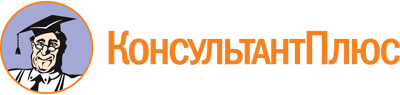 Постановление администрации г. Ставрополя от 08.11.2022 N 2388
(ред. от 29.12.2023)
"Об утверждении муниципальной программы "Обеспечение гражданской обороны, первичных мер пожарной безопасности, безопасности людей на водных объектах, организация деятельности аварийно-спасательных служб, защита населения и территории города Ставрополя от чрезвычайных ситуаций природного и техногенного характера"Документ предоставлен КонсультантПлюс

www.consultant.ru

Дата сохранения: 02.02.2024
 Список изменяющих документов(в ред. постановлений администрации г. Ставрополяот 10.02.2023 N 261, от 29.12.2023 N 2841)Список изменяющих документов(в ред. постановлений администрации г. Ставрополяот 10.02.2023 N 261, от 29.12.2023 N 2841)Наименование муниципальной программы"Обеспечение гражданской обороны, первичных мер пожарной безопасности, безопасности людей на водных объектах, организация деятельности аварийно-спасательных служб, защита населения и территории города Ставрополя от чрезвычайных ситуаций природного и техногенного характера" (далее - Программа)Ответственный исполнитель Программыкомитет по делам гражданской обороны и чрезвычайным ситуациям администрации города СтаврополяСоисполнители Программыкомитет образования администрации города Ставрополя;комитет культуры и молодежной политики администрации города Ставрополя;комитет физической культуры и спорта администрации города СтаврополяУчастники ПрограммынетПодпрограммы Программыподпрограмма "Осуществление мероприятий по гражданской обороне, защите населения и территорий от чрезвычайных ситуаций природного и техногенного характера" (приложение 1 к Программе);подпрограмма "Обеспечение первичных мер пожарной безопасности в границах города Ставрополя" (приложение 2 к Программе);подпрограмма "Построение и развитие аппаратно-программного комплекса "Безопасный город" на территории города Ставрополя" (далее - АПК "Безопасный город") (приложение 3 к Программе);подпрограмма "Обеспечение безопасности людей на водных объектах в границах города Ставрополя" (приложение 4 к Программе)Цель Программыповышение уровня безопасности жизнедеятельности населения города Ставрополя путем предупреждения и принятия мер по защите населения и территории города Ставрополя от чрезвычайных ситуаций природного и техногенного характера, осуществления мероприятий по гражданской обороне, обеспечения первичных мер пожарной безопасности, осуществления мер по безопасности людей на водных объектах в границах города Ставрополя, а также построения и развития АПК "Безопасный город"Показатели (индикаторы) достижения цели Программыдоля выполнения мероприятий по гражданской обороне и чрезвычайным ситуациям природного и техногенного характера;доля выполнения мероприятий по первичным мерам пожарной безопасности в границах города Ставрополя;доля защищенности города Ставрополя посредством оповещения и видеонаблюдения;доля выполнения мероприятий по обеспечению безопасности людей на водных объектах в границах города СтаврополяСроки реализации Программы2023 - 2028 годыОбъемы и источники финансового обеспечения Программыобъем финансирования Программы составит 775203,61 тыс. рублей, в том числе:2023 год - 168719,73 тыс. рублей;2024 год - 123428,48 тыс. рублей;2025 год - 120436,74 тыс. рублей;2026 год - 120436,74 тыс. рублей;2027 год - 120875,96 тыс. рублей;2028 год - 121305,96 тыс. рублей;из них:за счет средств бюджета города Ставрополя в сумме 774739,05 тыс. рублей, в том числе:2023 год - 168255,17 тыс. рублей;2024 год - 123428,48 тыс. рублей;2025 год - 120436,74 тыс. рублей;2026 год - 120436,74 тыс. рублей;2027 год - 120875,96 тыс. рублей;2028 год - 121305,96 тыс. рублей;за счет средств бюджета Ставропольского края в сумме 464,56 тыс. рублей, в том числе:2023 год - 464,56 тыс. рублей(позиция в ред. постановления администрации г. Ставрополя от 29.12.2023 N 2841)(позиция в ред. постановления администрации г. Ставрополя от 29.12.2023 N 2841)Ожидаемые конечные результаты реализации Программыувеличение доли выполнения мероприятий по гражданской обороне и чрезвычайным ситуациям природного и техногенного характера с 67 процентов в 2023 году до 75 процентов в 2028 году;увеличение доли выполнения мероприятий по первичным мерам пожарной безопасности в границах города Ставрополя с 93 процентов в 2023 году до 100 процентов в 2028 году;увеличение доли защищенности города Ставрополя посредством оповещения и видеонаблюдения с 82 процентов в 2023 году до 90 процентов в 2028 году;увеличение доли выполнения мероприятий по обеспечению безопасности людей на водных объектах в границах города Ставрополя с 28 процентов в 2023 году до 50 процентов в 2028 годуСписок изменяющих документов(в ред. постановлений администрации г. Ставрополяот 10.02.2023 N 261, от 29.12.2023 N 2841)Наименование Подпрограммы"Осуществление мероприятий по гражданской обороне, защите населения и территорий от чрезвычайных ситуаций природного и техногенного характера" (далее - Подпрограмма)Ответственный исполнитель Подпрограммыкомитет по делам гражданской обороны и чрезвычайным ситуациям администрации города СтаврополяСоисполнитель ПодпрограммынетУчастники ПодпрограммынетЗадача Подпрограммыпринятие мер по защите населения и территории города Ставрополя от чрезвычайных ситуаций природного и техногенного характера, осуществление мероприятий по гражданской оборонеПоказатели решения задачи Подпрограммыдоля оснащенности аварийно-спасательным оборудованием и автомобильной техникой спасателей городского звена Ставропольской краевой территориальной подсистемы единой государственной системы предупреждения и ликвидации чрезвычайных ситуаций для участия в ликвидации аварийных и чрезвычайных происшествий на территории города Ставрополя;доля оснащенности средствами индивидуальной защиты органов дыхания сотрудников администрации города Ставрополя и ее отраслевых (функциональных) и территориальных органов в целях гражданской обороны при возникновении чрезвычайных ситуаций (процент созданных резервов от нормативной потребности);доля граждан города Ставрополя, прошедших подготовку в области гражданской обороны, защиты населения и территорий от чрезвычайных ситуаций, обеспечения пожарной безопасности и безопасности людей на водных объектах, от общего количества населения, подлежащего обучению;количество проведенных мероприятий по мониторингу оползневых процессов на территории города Ставрополя (в том числе путем проведения закупочных процедур(абзац введен постановлением администрации г. Ставрополя от 29.12.2023 N 2841)(абзац введен постановлением администрации г. Ставрополя от 29.12.2023 N 2841)Сроки реализации Подпрограммы2023 - 2028 годыОбъемы и источники финансового обеспечения Подпрограммыобъем финансирования Подпрограммы составит 334818,12 тыс. рублей, в том числе:2023 год - 59977,45 тыс. рублей;2024 год - 57741,83 тыс. рублей;2025 год - 54748,46 тыс. рублей;2026 год - 54748,46 тыс. рублей;2027 год - 53800,96 тыс. рублей;2028 год - 53800,96 тыс. рублей; из них:за счет средств бюджета города Ставрополя в сумме 334582,28 тыс. рублей, в том числе:2023 год - 59741,61 тыс. рублей;2024 год - 57741,83 тыс. рублей;2025 год - 54748,46 тыс. рублей;2026 год - 54748,46 тыс. рублей;2027 год - 53800,96 тыс. рублей;2028 год - 53800,96 тыс. рублей;за счет средств бюджета Ставропольского края в сумме 235,84 тыс. рублей, в том числе:2023 год - 235,84 тыс. рублей(позиция в ред. постановления администрации г. Ставрополя от 29.12.2023 N 2841)(позиция в ред. постановления администрации г. Ставрополя от 29.12.2023 N 2841)Ожидаемые конечные результаты реализации Подпрограммыувеличение доли оснащенности аварийно-спасательным оборудованием и автомобильной техникой спасателей городского звена Ставропольской краевой территориальной подсистемы единой государственной системы предупреждения и ликвидации чрезвычайных ситуаций для участия в ликвидации аварийных и чрезвычайных происшествий на территории города Ставрополя с 89 процентов в 2023 году до 95 процентов в 2028 году;увеличение доли оснащенности средствами индивидуальной защиты органов дыхания сотрудников администрации города Ставрополя и ее отраслевых (функциональных) и территориальных органов в целях гражданской обороны при возникновении чрезвычайных ситуаций (процент созданных резервов от нормативной потребности) с 24,06 процента в 2023 году до 38 процентов в 2028 году;увеличение доли граждан города Ставрополя, прошедших подготовку в области гражданской обороны, защиты населения и территорий от чрезвычайных ситуаций, обеспечения пожарной безопасности и безопасности людей на водных объектах, от общего количества населения, подлежащего обучению, с 94 процентов в 2023 году до 100 процентов в 2028 году;количество проведенных мероприятий по мониторингу оползневых процессов на территории города Ставрополя (в том числе путем проведения закупочных процедур) не менее 1 единицы в 2024 году(абзац введен постановлением администрации г. Ставрополя от 29.12.2023 N 2841)(абзац введен постановлением администрации г. Ставрополя от 29.12.2023 N 2841)Список изменяющих документов(в ред. постановления администрации г. Ставрополя от 29.12.2023 N 2841)Наименование Подпрограммы"Обеспечение первичных мер пожарной безопасности в границах города Ставрополя" (далее - Подпрограмма)Ответственный исполнитель Подпрограммыкомитет по делам гражданской обороны и чрезвычайным ситуациям администрации города СтаврополяСоисполнители Подпрограммыкомитет образования администрации города Ставрополя;комитет культуры и молодежной политики администрации города Ставрополя;комитет физической культуры и спорта администрации города СтаврополяУчастники ПодпрограммынетЗадача Подпрограммыобеспечение первичных мер пожарной безопасности в границах города СтаврополяПоказатели решения задачи Подпрограммыоснащение средствами наглядной агитации по противопожарным мероприятиям;проведение противопожарных мероприятий по опашке территории города Ставрополя с целью уменьшения риска нанесения ущерба инфраструктуре от ландшафтных пожаров;доля противопожарных мероприятий, выполненных муниципальными образовательными организациями, муниципальными учреждениями культуры, муниципальными учреждениями физической культуры и спорта города Ставрополя, от общего количества запланированных мероприятий по противопожарной безопасностиСроки реализации Подпрограммы2023 - 2028 годыОбъемы и источники финансового обеспечения Подпрограммыобъем финансирования Подпрограммы за счет средств бюджета города Ставрополя составит 90541,23 тыс. рублей, в том числе:2023 год - 34462,43 тыс. рублей;2024 год - 11215,76 тыс. рублей;2025 год - 11215,76 тыс. рублей;2026 год - 11215,76 тыс. рублей;2027 год - 11215,76 тыс. рублей;2028 год - 11215,76 тыс. рублей(позиция в ред. постановления администрации г. Ставрополя от 29.12.2023 N 2841)(позиция в ред. постановления администрации г. Ставрополя от 29.12.2023 N 2841)Ожидаемые конечные результаты реализации Подпрограммыувеличение доли населения, охваченного средствами наглядной агитации по обеспечению пожарной безопасности, от общего количества населения с 83 процентов в 2023 году до 100 процентов в 2028 году;поддержание доли противопожарных мероприятий по опашке территории города Ставрополя от общего количества запланированных мероприятий с целью уменьшения риска нанесения ущерба инфраструктуре от ландшафтных пожаров на уровне 100 процентов с 2023 года до 2028 года;поддержание доли противопожарных мероприятий муниципальными образовательными организациями, муниципальными учреждениями культуры, муниципальными учреждениями физической культуры и спорта города Ставрополя, от общего количества противопожарных мероприятий согласно предписаниям и планам выполнения на уровне 100 процентов с 2023 года до 2028 годаСписок изменяющих документов(в ред. постановления администрации г. Ставрополя от 29.12.2023 N 2841)Наименование Подпрограммы"Построение и развитие аппаратно-программного комплекса "Безопасный город" на территории города Ставрополя" (далее - Подпрограмма)Ответственный исполнитель Подпрограммыкомитет по делам гражданской обороны и чрезвычайным ситуациям администрации города СтаврополяСоисполнители ПодпрограммынетУчастники ПодпрограммынетЗадача Подпрограммыповышение уровня безопасности жизнедеятельности населения города СтаврополяПоказатели решения задачи Подпрограммыдоля граждан, обратившихся за помощью в экстренные службы по единому номеру вызова экстренных оперативных служб "112", от общего количества обращений в экстренные службы города Ставрополя;сокращение времени комплексного реагирования экстренных оперативных служб на обращения населения по единому номеру "112";увеличение процента охвата населения системой оповещения и информирования населения об угрозе возникновения или о возникновении чрезвычайных ситуаций природного и техногенного характера и об опасностях, возникающих при военных конфликтах или вследствие этих конфликтов, на территории муниципального образования города Ставрополя Ставропольского края;увеличение общего количества установленных систем видеонаблюдения в местах массового пребывания людей, в том числе в местах проведения мероприятий, и на перекрестках города СтаврополяСроки реализации Подпрограммы2023 - 2028 годыОбъемы и источники финансового обеспечения Подпрограммобъем финансирования Подпрограммы составит 348086,19 тыс. рублей, в том числе:2023 год - 73886,53 тыс. рублей;2024 год - 54197,94 тыс. рублей;2025 год - 54199,57 тыс. рублей;2026 год - 54199,57 тыс. рублей;2027 год - 55586,29 тыс. рублей;2028 год - 56016,29 тыс. рублей;из них:за счет средств бюджета города Ставрополя в сумме 347857,47 тыс. рублей, в том числе:2023 год - 73657,81 тыс. рублей;2024 год - 54197,94 тыс. рублей;2025 год - 54199,57 тыс. рублей;2026 год - 54199,57 тыс. рублей;2027 год - 55586,29 тыс. рублей;2028 год - 56016,29 тыс. рублей;за счет средств бюджета Ставропольского края в сумме 228,72 тыс. рублей, в том числе:2023 год - 228,72 тыс. рублей(позиция в ред. постановления администрации г. Ставрополя от 29.12.2023 N 2841)(позиция в ред. постановления администрации г. Ставрополя от 29.12.2023 N 2841)Ожидаемые конечные результаты реализации Подпрограммыувеличение доли граждан, обратившихся за помощью в экстренные службы по единому номеру вызова экстренных оперативных служб "112", от общего количества обращений в экстренные службы города Ставрополя с 81 процента в 2023 году до 100 процентов в 2028 году;сокращение времени комплексного реагирования экстренных оперативных служб на обращения населения по единому номеру "112" с 15 минут в 2023 году до 10 минут в 2028 году;увеличение охвата населения системой оповещения и информирования населения об угрозе возникновения или о возникновении чрезвычайных ситуаций природного и техногенного характера и об опасностях, возникающих при военных конфликтах или вследствие этих конфликтов, на территории муниципального образования города Ставрополя Ставропольского края с 82 процентов в 2023 году до 87 процентов в 2028 году;увеличение общего количества установленных систем видеонаблюдения в местах массового пребывания людей, в том числе в местах проведения мероприятий, и на перекрестках города Ставрополя с 33 единиц в 2023 году до 38 единиц в 2028 годуСписок изменяющих документов(в ред. постановления администрации г. Ставрополя от 29.12.2023 N 2841)Наименование Подпрограммы"Обеспечение безопасности людей на водных объектах в границах города Ставрополя" (далее - Подпрограмма)Ответственный исполнитель Подпрограммыкомитет по делам гражданской обороны и чрезвычайным ситуациям администрации города СтаврополяСоисполнители ПодпрограммынетУчастники ПодпрограммынетЗадача Подпрограммыобеспечение безопасности людей на водных объектах в границах города СтаврополяПоказатели решения задачи Подпрограммыснижение доли происшествий с погибшими от общего количества происшествий на Комсомольском пруду города Ставрополя за счет сокращения времени реагирования спасателей на происшествия;увеличение доли населения, охваченного средствами наглядной агитации, в том числе путем установки запрещающих антивандальных знаков (аншлагов) по обеспечению безопасности людей на водных объектах на территории города СтаврополяСроки реализации Подпрограммы2023 - 2028 годыОбъемы и источники финансового обеспечения Подпрограммыобъем финансирования Подпрограммы за счет средств бюджета города Ставрополя составит 1758,07 тыс. рублей, в том числе:2023 год - 393,32 тыс. рублей;2024 год - 272,95 тыс. рублей;2025 год - 272,95 тыс. рублей;2026 год - 272,95 тыс. рублей;2027 год - 272,95 тыс. рублей;2028 год - 272,95 тыс. рублей(позиция в ред. постановления администрации г. Ставрополя от 29.12.2023 N 2841)(позиция в ред. постановления администрации г. Ставрополя от 29.12.2023 N 2841)Ожидаемые конечные результаты реализации Подпрограммысокращение времени реагирования спасателей на Комсомольском пруду на происшествия с 2,50 минуты в 2023 году до 2 минут в 2028 году;увеличение доли водных объектов, оснащенных средствами наглядной агитации (антивандальными стендами) по обеспечению безопасности людей на воде, от их общего количества с 9 процентов в 2023 году до 32 процентов в 2028 годуСписок изменяющих документов(в ред. постановления администрации г. Ставрополя от 29.12.2023 N 2841)123456789101112N п/пНаименование основного мероприятия (мероприятия)Ответственный исполнитель, соисполнителиОбоснование выделения основного мероприятия (мероприятия)Сроки исполнения (годы)Объем финансирования, тысяч рублейОбъем финансирования, тысяч рублейОбъем финансирования, тысяч рублейОбъем финансирования, тысяч рублейОбъем финансирования, тысяч рублейОбъем финансирования, тысяч рублейВзаимосвязь с показателями (индикаторами) программыN п/пНаименование основного мероприятия (мероприятия)Ответственный исполнитель, соисполнителиОбоснование выделения основного мероприятия (мероприятия)Сроки исполнения (годы)2023 г.2024 г.2025 г.2026 г.2027 г.2028 г.Взаимосвязь с показателями (индикаторами) программыМуниципальная программа "Обеспечение гражданской обороны, первичных мер пожарной безопасности, безопасности людей на водных объектах, организация деятельности аварийно-спасательных служб, защита населения и территории города Ставрополя от чрезвычайных ситуаций природного и техногенного характера"Муниципальная программа "Обеспечение гражданской обороны, первичных мер пожарной безопасности, безопасности людей на водных объектах, организация деятельности аварийно-спасательных служб, защита населения и территории города Ставрополя от чрезвычайных ситуаций природного и техногенного характера"Муниципальная программа "Обеспечение гражданской обороны, первичных мер пожарной безопасности, безопасности людей на водных объектах, организация деятельности аварийно-спасательных служб, защита населения и территории города Ставрополя от чрезвычайных ситуаций природного и техногенного характера"Муниципальная программа "Обеспечение гражданской обороны, первичных мер пожарной безопасности, безопасности людей на водных объектах, организация деятельности аварийно-спасательных служб, защита населения и территории города Ставрополя от чрезвычайных ситуаций природного и техногенного характера"Муниципальная программа "Обеспечение гражданской обороны, первичных мер пожарной безопасности, безопасности людей на водных объектах, организация деятельности аварийно-спасательных служб, защита населения и территории города Ставрополя от чрезвычайных ситуаций природного и техногенного характера"Муниципальная программа "Обеспечение гражданской обороны, первичных мер пожарной безопасности, безопасности людей на водных объектах, организация деятельности аварийно-спасательных служб, защита населения и территории города Ставрополя от чрезвычайных ситуаций природного и техногенного характера"Муниципальная программа "Обеспечение гражданской обороны, первичных мер пожарной безопасности, безопасности людей на водных объектах, организация деятельности аварийно-спасательных служб, защита населения и территории города Ставрополя от чрезвычайных ситуаций природного и техногенного характера"Муниципальная программа "Обеспечение гражданской обороны, первичных мер пожарной безопасности, безопасности людей на водных объектах, организация деятельности аварийно-спасательных служб, защита населения и территории города Ставрополя от чрезвычайных ситуаций природного и техногенного характера"Муниципальная программа "Обеспечение гражданской обороны, первичных мер пожарной безопасности, безопасности людей на водных объектах, организация деятельности аварийно-спасательных служб, защита населения и территории города Ставрополя от чрезвычайных ситуаций природного и техногенного характера"Муниципальная программа "Обеспечение гражданской обороны, первичных мер пожарной безопасности, безопасности людей на водных объектах, организация деятельности аварийно-спасательных служб, защита населения и территории города Ставрополя от чрезвычайных ситуаций природного и техногенного характера"Муниципальная программа "Обеспечение гражданской обороны, первичных мер пожарной безопасности, безопасности людей на водных объектах, организация деятельности аварийно-спасательных служб, защита населения и территории города Ставрополя от чрезвычайных ситуаций природного и техногенного характера"Муниципальная программа "Обеспечение гражданской обороны, первичных мер пожарной безопасности, безопасности людей на водных объектах, организация деятельности аварийно-спасательных служб, защита населения и территории города Ставрополя от чрезвычайных ситуаций природного и техногенного характера"Цель. Повышение уровня безопасности жизнедеятельности населения города Ставрополя путем предупреждения и принятия мер по защите населения и территории города Ставрополя от чрезвычайных ситуаций природного и техногенного характера, осуществления мероприятий по гражданской обороне, обеспечения первичных мер пожарной безопасности, осуществления мер по безопасности людей на водных объектах в границах города Ставрополя, а также построения и развития АПК "Безопасный город"Цель. Повышение уровня безопасности жизнедеятельности населения города Ставрополя путем предупреждения и принятия мер по защите населения и территории города Ставрополя от чрезвычайных ситуаций природного и техногенного характера, осуществления мероприятий по гражданской обороне, обеспечения первичных мер пожарной безопасности, осуществления мер по безопасности людей на водных объектах в границах города Ставрополя, а также построения и развития АПК "Безопасный город"Цель. Повышение уровня безопасности жизнедеятельности населения города Ставрополя путем предупреждения и принятия мер по защите населения и территории города Ставрополя от чрезвычайных ситуаций природного и техногенного характера, осуществления мероприятий по гражданской обороне, обеспечения первичных мер пожарной безопасности, осуществления мер по безопасности людей на водных объектах в границах города Ставрополя, а также построения и развития АПК "Безопасный город"Цель. Повышение уровня безопасности жизнедеятельности населения города Ставрополя путем предупреждения и принятия мер по защите населения и территории города Ставрополя от чрезвычайных ситуаций природного и техногенного характера, осуществления мероприятий по гражданской обороне, обеспечения первичных мер пожарной безопасности, осуществления мер по безопасности людей на водных объектах в границах города Ставрополя, а также построения и развития АПК "Безопасный город"Цель. Повышение уровня безопасности жизнедеятельности населения города Ставрополя путем предупреждения и принятия мер по защите населения и территории города Ставрополя от чрезвычайных ситуаций природного и техногенного характера, осуществления мероприятий по гражданской обороне, обеспечения первичных мер пожарной безопасности, осуществления мер по безопасности людей на водных объектах в границах города Ставрополя, а также построения и развития АПК "Безопасный город"Цель. Повышение уровня безопасности жизнедеятельности населения города Ставрополя путем предупреждения и принятия мер по защите населения и территории города Ставрополя от чрезвычайных ситуаций природного и техногенного характера, осуществления мероприятий по гражданской обороне, обеспечения первичных мер пожарной безопасности, осуществления мер по безопасности людей на водных объектах в границах города Ставрополя, а также построения и развития АПК "Безопасный город"Цель. Повышение уровня безопасности жизнедеятельности населения города Ставрополя путем предупреждения и принятия мер по защите населения и территории города Ставрополя от чрезвычайных ситуаций природного и техногенного характера, осуществления мероприятий по гражданской обороне, обеспечения первичных мер пожарной безопасности, осуществления мер по безопасности людей на водных объектах в границах города Ставрополя, а также построения и развития АПК "Безопасный город"Цель. Повышение уровня безопасности жизнедеятельности населения города Ставрополя путем предупреждения и принятия мер по защите населения и территории города Ставрополя от чрезвычайных ситуаций природного и техногенного характера, осуществления мероприятий по гражданской обороне, обеспечения первичных мер пожарной безопасности, осуществления мер по безопасности людей на водных объектах в границах города Ставрополя, а также построения и развития АПК "Безопасный город"Цель. Повышение уровня безопасности жизнедеятельности населения города Ставрополя путем предупреждения и принятия мер по защите населения и территории города Ставрополя от чрезвычайных ситуаций природного и техногенного характера, осуществления мероприятий по гражданской обороне, обеспечения первичных мер пожарной безопасности, осуществления мер по безопасности людей на водных объектах в границах города Ставрополя, а также построения и развития АПК "Безопасный город"Цель. Повышение уровня безопасности жизнедеятельности населения города Ставрополя путем предупреждения и принятия мер по защите населения и территории города Ставрополя от чрезвычайных ситуаций природного и техногенного характера, осуществления мероприятий по гражданской обороне, обеспечения первичных мер пожарной безопасности, осуществления мер по безопасности людей на водных объектах в границах города Ставрополя, а также построения и развития АПК "Безопасный город"Цель. Повышение уровня безопасности жизнедеятельности населения города Ставрополя путем предупреждения и принятия мер по защите населения и территории города Ставрополя от чрезвычайных ситуаций природного и техногенного характера, осуществления мероприятий по гражданской обороне, обеспечения первичных мер пожарной безопасности, осуществления мер по безопасности людей на водных объектах в границах города Ставрополя, а также построения и развития АПК "Безопасный город"показатели, указанные в пунктах 1, 2, 3, 4, 5, 6, 7, 8, 9, 10, 11, 12, 13, 14, 15, 16, 17 приложения 6 к ПрограммеПодпрограмма "Осуществление мероприятий по гражданской обороне, защите населения и территорий от чрезвычайных ситуаций природного и техногенного характера"Подпрограмма "Осуществление мероприятий по гражданской обороне, защите населения и территорий от чрезвычайных ситуаций природного и техногенного характера"Подпрограмма "Осуществление мероприятий по гражданской обороне, защите населения и территорий от чрезвычайных ситуаций природного и техногенного характера"Подпрограмма "Осуществление мероприятий по гражданской обороне, защите населения и территорий от чрезвычайных ситуаций природного и техногенного характера"Подпрограмма "Осуществление мероприятий по гражданской обороне, защите населения и территорий от чрезвычайных ситуаций природного и техногенного характера"Подпрограмма "Осуществление мероприятий по гражданской обороне, защите населения и территорий от чрезвычайных ситуаций природного и техногенного характера"Подпрограмма "Осуществление мероприятий по гражданской обороне, защите населения и территорий от чрезвычайных ситуаций природного и техногенного характера"Подпрограмма "Осуществление мероприятий по гражданской обороне, защите населения и территорий от чрезвычайных ситуаций природного и техногенного характера"Подпрограмма "Осуществление мероприятий по гражданской обороне, защите населения и территорий от чрезвычайных ситуаций природного и техногенного характера"Подпрограмма "Осуществление мероприятий по гражданской обороне, защите населения и территорий от чрезвычайных ситуаций природного и техногенного характера"Подпрограмма "Осуществление мероприятий по гражданской обороне, защите населения и территорий от чрезвычайных ситуаций природного и техногенного характера"Подпрограмма "Осуществление мероприятий по гражданской обороне, защите населения и территорий от чрезвычайных ситуаций природного и техногенного характера"Задача. Принятие мер по защите населения и территории города Ставрополя от чрезвычайных ситуаций природного и техногенного характера, осуществление мероприятий по гражданской оборонеЗадача. Принятие мер по защите населения и территории города Ставрополя от чрезвычайных ситуаций природного и техногенного характера, осуществление мероприятий по гражданской оборонеЗадача. Принятие мер по защите населения и территории города Ставрополя от чрезвычайных ситуаций природного и техногенного характера, осуществление мероприятий по гражданской оборонеЗадача. Принятие мер по защите населения и территории города Ставрополя от чрезвычайных ситуаций природного и техногенного характера, осуществление мероприятий по гражданской оборонеЗадача. Принятие мер по защите населения и территории города Ставрополя от чрезвычайных ситуаций природного и техногенного характера, осуществление мероприятий по гражданской оборонеЗадача. Принятие мер по защите населения и территории города Ставрополя от чрезвычайных ситуаций природного и техногенного характера, осуществление мероприятий по гражданской оборонеЗадача. Принятие мер по защите населения и территории города Ставрополя от чрезвычайных ситуаций природного и техногенного характера, осуществление мероприятий по гражданской оборонеЗадача. Принятие мер по защите населения и территории города Ставрополя от чрезвычайных ситуаций природного и техногенного характера, осуществление мероприятий по гражданской оборонеЗадача. Принятие мер по защите населения и территории города Ставрополя от чрезвычайных ситуаций природного и техногенного характера, осуществление мероприятий по гражданской оборонеЗадача. Принятие мер по защите населения и территории города Ставрополя от чрезвычайных ситуаций природного и техногенного характера, осуществление мероприятий по гражданской оборонеЗадача. Принятие мер по защите населения и территории города Ставрополя от чрезвычайных ситуаций природного и техногенного характера, осуществление мероприятий по гражданской оборонеЗадача. Принятие мер по защите населения и территории города Ставрополя от чрезвычайных ситуаций природного и техногенного характера, осуществление мероприятий по гражданской оборонеОсновное мероприятие 1.Осуществление подготовки и содержания в готовности необходимых сил и средств для защиты населения и территорий от чрезвычайных ситуацийОсновное мероприятие 1.Осуществление подготовки и содержания в готовности необходимых сил и средств для защиты населения и территорий от чрезвычайных ситуацийкомитет по делам гражданской обороны и чрезвычайным ситуациям администрации города Ставрополяисполнение федеральных законов от 21 декабря 1994 г. N 68-ФЗ "О защите населения и территорий от чрезвычайных ситуаций природного и техногенного характера", от 12 февраля 1998 г. N 28-ФЗ "О гражданской обороне"2023 - 2028бюджет города Ставрополябюджет города Ставрополябюджет города Ставрополябюджет города Ставрополябюджет города Ставрополябюджет города Ставрополяпоказатель, указанный в пунктах 1, 6, 7 приложения 6 к ПрограммеОсновное мероприятие 1.Осуществление подготовки и содержания в готовности необходимых сил и средств для защиты населения и территорий от чрезвычайных ситуацийОсновное мероприятие 1.Осуществление подготовки и содержания в готовности необходимых сил и средств для защиты населения и территорий от чрезвычайных ситуацийкомитет по делам гражданской обороны и чрезвычайным ситуациям администрации города Ставрополяисполнение федеральных законов от 21 декабря 1994 г. N 68-ФЗ "О защите населения и территорий от чрезвычайных ситуаций природного и техногенного характера", от 12 февраля 1998 г. N 28-ФЗ "О гражданской обороне"2023 - 2028199,913300,00100,00100,001200,001200,00показатель, указанный в пунктах 1, 6, 7 приложения 6 к Программе1.Оснащенность средствами связи и оборудованием оперативного штаба по ликвидации чрезвычайных происшествий природного, техногенного и социального характера на территории города Ставрополя, в том числе оперативной группы и подвижного пункта управлениякомитет по делам гражданской обороны и чрезвычайным ситуациям администрации города Ставрополяисполнение федеральных законов от 21 декабря 1994 г. N 68-ФЗ "О защите населения и территорий от чрезвычайных ситуаций природного и техногенного характера", от 12 февраля 1998 г. N 28-ФЗ "О гражданской обороне"2023 - 2028бюджет города Ставрополябюджет города Ставрополябюджет города Ставрополябюджет города Ставрополябюджет города Ставрополябюджет города Ставрополяпоказатель, указанный в пунктах 1, 6 приложения 6 к Программе1.Оснащенность средствами связи и оборудованием оперативного штаба по ликвидации чрезвычайных происшествий природного, техногенного и социального характера на территории города Ставрополя, в том числе оперативной группы и подвижного пункта управлениякомитет по делам гражданской обороны и чрезвычайным ситуациям администрации города Ставрополяисполнение федеральных законов от 21 декабря 1994 г. N 68-ФЗ "О защите населения и территорий от чрезвычайных ситуаций природного и техногенного характера", от 12 февраля 1998 г. N 28-ФЗ "О гражданской обороне"2023 - 2028199,91100,00100,00100,00200,00200,00показатель, указанный в пунктах 1, 6 приложения 6 к Программе2.Обеспеченность средствами индивидуальной защиты сотрудников администрации города Ставрополя, ее отраслевых (функциональных) и территориальных органов при возникновении чрезвычайных ситуаций в мирное и военное времякомитет по делам гражданской обороны и чрезвычайным ситуациям администрации города Ставрополяисполнение федеральных законов от 21 декабря 1994 г. N 68-ФЗ "О защите населения и территорий от чрезвычайных ситуаций природного и техногенного характера", от 12 февраля 1998 г. N 28-ФЗ "О гражданской обороне"; постановления администрации города Ставрополя от 16.02.2021 N 284 "О порядке создания, использования и восполнения резервов материальных ресурсов для ликвидации чрезвычайных ситуаций природного и техногенного характера на территории муниципального образования города Ставрополя Ставропольского края"2023 - 2028бюджет города Ставрополябюджет города Ставрополябюджет города Ставрополябюджет города Ставрополябюджет города Ставрополябюджет города Ставрополяпоказатель, указанный в пункте 7 приложения 6 к Программе2.Обеспеченность средствами индивидуальной защиты сотрудников администрации города Ставрополя, ее отраслевых (функциональных) и территориальных органов при возникновении чрезвычайных ситуаций в мирное и военное времякомитет по делам гражданской обороны и чрезвычайным ситуациям администрации города Ставрополяисполнение федеральных законов от 21 декабря 1994 г. N 68-ФЗ "О защите населения и территорий от чрезвычайных ситуаций природного и техногенного характера", от 12 февраля 1998 г. N 28-ФЗ "О гражданской обороне"; постановления администрации города Ставрополя от 16.02.2021 N 284 "О порядке создания, использования и восполнения резервов материальных ресурсов для ликвидации чрезвычайных ситуаций природного и техногенного характера на территории муниципального образования города Ставрополя Ставропольского края"2023 - 20280,000,000,000,001000,001000,00показатель, указанный в пункте 7 приложения 6 к Программе3.Организация мероприятий по проведению мониторинга оползневых процессов на территории города Ставрополя (в том числе путем проведения закупочных процедуркомитет по делам гражданской обороны и чрезвычайным ситуациям администрации города Ставрополяисполнение федерального закона от 21 декабря 1994 г. N 68-ФЗ "О защите населения и территорий от чрезвычайных ситуаций природного и техногенного характера"2024бюджет города Ставрополябюджет города Ставрополябюджет города Ставрополябюджет города Ставрополябюджет города Ставрополябюджет города Ставрополяпоказатель, указанный в пункте 5 приложения 6 к Программе3.Организация мероприятий по проведению мониторинга оползневых процессов на территории города Ставрополя (в том числе путем проведения закупочных процедуркомитет по делам гражданской обороны и чрезвычайным ситуациям администрации города Ставрополяисполнение федерального закона от 21 декабря 1994 г. N 68-ФЗ "О защите населения и территорий от чрезвычайных ситуаций природного и техногенного характера"20240,003200,000,000,000,000,00показатель, указанный в пункте 5 приложения 6 к ПрограммеОсновное мероприятие 2. Проведение аварийно-спасательных работ и организация подготовки населения города Ставрополя в области гражданской обороныОсновное мероприятие 2. Проведение аварийно-спасательных работ и организация подготовки населения города Ставрополя в области гражданской обороныкомитет по делам гражданской обороны и чрезвычайным ситуациям администрации города Ставрополяисполнение федеральных законов от 21 декабря 1994 г. N 68-ФЗ "О защите населения и территорий от чрезвычайных ситуаций природного и техногенного характера", от 12 февраля 1998 г. N 28-ФЗ "О гражданской обороне"2023 - 2028бюджет города Ставрополябюджет города Ставрополябюджет города Ставрополябюджет города Ставрополябюджет города Ставрополябюджет города Ставрополяпоказатель, указанный в пунктах 1, 6, 8 приложения 6 к ПрограммеОсновное мероприятие 2. Проведение аварийно-спасательных работ и организация подготовки населения города Ставрополя в области гражданской обороныОсновное мероприятие 2. Проведение аварийно-спасательных работ и организация подготовки населения города Ставрополя в области гражданской обороныкомитет по делам гражданской обороны и чрезвычайным ситуациям администрации города Ставрополяисполнение федеральных законов от 21 декабря 1994 г. N 68-ФЗ "О защите населения и территорий от чрезвычайных ситуаций природного и техногенного характера", от 12 февраля 1998 г. N 28-ФЗ "О гражданской обороне"2023 - 202859541,7054441,8354648,4654648,4652600,9652600,96показатель, указанный в пунктах 1, 6, 8 приложения 6 к ПрограммеОсновное мероприятие 2. Проведение аварийно-спасательных работ и организация подготовки населения города Ставрополя в области гражданской обороныОсновное мероприятие 2. Проведение аварийно-спасательных работ и организация подготовки населения города Ставрополя в области гражданской обороныкомитет по делам гражданской обороны и чрезвычайным ситуациям администрации города Ставрополяисполнение федеральных законов от 21 декабря 1994 г. N 68-ФЗ "О защите населения и территорий от чрезвычайных ситуаций природного и техногенного характера", от 12 февраля 1998 г. N 28-ФЗ "О гражданской обороне"2023 - 2028бюджет Ставропольского краябюджет Ставропольского краябюджет Ставропольского краябюджет Ставропольского краябюджет Ставропольского краябюджет Ставропольского краяпоказатель, указанный в пунктах 1, 6, 8 приложения 6 к ПрограммеОсновное мероприятие 2. Проведение аварийно-спасательных работ и организация подготовки населения города Ставрополя в области гражданской обороныОсновное мероприятие 2. Проведение аварийно-спасательных работ и организация подготовки населения города Ставрополя в области гражданской обороныкомитет по делам гражданской обороны и чрезвычайным ситуациям администрации города Ставрополяисполнение федеральных законов от 21 декабря 1994 г. N 68-ФЗ "О защите населения и территорий от чрезвычайных ситуаций природного и техногенного характера", от 12 февраля 1998 г. N 28-ФЗ "О гражданской обороне"2023 - 2028235,84-----показатель, указанный в пунктах 1, 6, 8 приложения 6 к Программе4.Содержание муниципального казенного учреждения "Служба спасения" города Ставрополя (далее - МКУ "Служба спасения" города Ставрополя), в том числе проведение аварийно-спасательных работ, оказание помощи населению при чрезвычайных происшествиях, организация подготовки населения города Ставрополя по вопросам гражданской обороны и защиты от чрезвычайных ситуаций природного и техногенного характера, обеспечения пожарной безопасности и безопасности людей на водных объекта на курсах гражданской обороны МКУ "Служба спасения" города Ставрополякомитет по делам гражданской обороны и чрезвычайным ситуациям администрации города Ставрополяисполнение федеральных законов от 21 декабря 1994 г. N 68-ФЗ "О защите населения и территорий от чрезвычайных ситуаций природного и техногенного характера", от 12 февраля 1998 г. N 28-ФЗ "О гражданской обороне"2023 - 2028бюджет города Ставрополябюджет города Ставрополябюджет города Ставрополябюджет города Ставрополябюджет города Ставрополябюджет города Ставрополя4.Содержание муниципального казенного учреждения "Служба спасения" города Ставрополя (далее - МКУ "Служба спасения" города Ставрополя), в том числе проведение аварийно-спасательных работ, оказание помощи населению при чрезвычайных происшествиях, организация подготовки населения города Ставрополя по вопросам гражданской обороны и защиты от чрезвычайных ситуаций природного и техногенного характера, обеспечения пожарной безопасности и безопасности людей на водных объекта на курсах гражданской обороны МКУ "Служба спасения" города Ставрополякомитет по делам гражданской обороны и чрезвычайным ситуациям администрации города Ставрополяисполнение федеральных законов от 21 декабря 1994 г. N 68-ФЗ "О защите населения и территорий от чрезвычайных ситуаций природного и техногенного характера", от 12 февраля 1998 г. N 28-ФЗ "О гражданской обороне"2023 - 202859541,7054441,8354648,4654648,4652600,9652600,964.Содержание муниципального казенного учреждения "Служба спасения" города Ставрополя (далее - МКУ "Служба спасения" города Ставрополя), в том числе проведение аварийно-спасательных работ, оказание помощи населению при чрезвычайных происшествиях, организация подготовки населения города Ставрополя по вопросам гражданской обороны и защиты от чрезвычайных ситуаций природного и техногенного характера, обеспечения пожарной безопасности и безопасности людей на водных объекта на курсах гражданской обороны МКУ "Служба спасения" города Ставрополякомитет по делам гражданской обороны и чрезвычайным ситуациям администрации города Ставрополяисполнение федеральных законов от 21 декабря 1994 г. N 68-ФЗ "О защите населения и территорий от чрезвычайных ситуаций природного и техногенного характера", от 12 февраля 1998 г. N 28-ФЗ "О гражданской обороне"2023 - 2028бюджет Ставропольского краябюджет Ставропольского краябюджет Ставропольского краябюджет Ставропольского краябюджет Ставропольского краябюджет Ставропольского края4.Содержание муниципального казенного учреждения "Служба спасения" города Ставрополя (далее - МКУ "Служба спасения" города Ставрополя), в том числе проведение аварийно-спасательных работ, оказание помощи населению при чрезвычайных происшествиях, организация подготовки населения города Ставрополя по вопросам гражданской обороны и защиты от чрезвычайных ситуаций природного и техногенного характера, обеспечения пожарной безопасности и безопасности людей на водных объекта на курсах гражданской обороны МКУ "Служба спасения" города Ставрополякомитет по делам гражданской обороны и чрезвычайным ситуациям администрации города Ставрополяисполнение федеральных законов от 21 декабря 1994 г. N 68-ФЗ "О защите населения и территорий от чрезвычайных ситуаций природного и техногенного характера", от 12 февраля 1998 г. N 28-ФЗ "О гражданской обороне"2023 - 2028235,84-----показатель, указанный в пунктах 1, 6, 8 приложения 6 к ПрограммеИтого по Подпрограмме за счет средств бюджета города Ставрополя:Итого по Подпрограмме за счет средств бюджета города Ставрополя:Итого по Подпрограмме за счет средств бюджета города Ставрополя:Итого по Подпрограмме за счет средств бюджета города Ставрополя:Итого по Подпрограмме за счет средств бюджета города Ставрополя:59741,6157741,8354748,4654748,4653800,9653800,96Итого по Подпрограмме за счет средств бюджета Ставропольского краяИтого по Подпрограмме за счет средств бюджета Ставропольского краяИтого по Подпрограмме за счет средств бюджета Ставропольского краяИтого по Подпрограмме за счет средств бюджета Ставропольского краяИтого по Подпрограмме за счет средств бюджета Ставропольского края235,84-----Общий объем финансирования Подпрограммы:Общий объем финансирования Подпрограммы:Общий объем финансирования Подпрограммы:Общий объем финансирования Подпрограммы:Общий объем финансирования Подпрограммы:334818,12334818,12334818,12334818,12334818,12334818,12334818,12Подпрограмма "Обеспечение первичных мер пожарной безопасности в границах города Ставрополя"Подпрограмма "Обеспечение первичных мер пожарной безопасности в границах города Ставрополя"Подпрограмма "Обеспечение первичных мер пожарной безопасности в границах города Ставрополя"Подпрограмма "Обеспечение первичных мер пожарной безопасности в границах города Ставрополя"Подпрограмма "Обеспечение первичных мер пожарной безопасности в границах города Ставрополя"Подпрограмма "Обеспечение первичных мер пожарной безопасности в границах города Ставрополя"Подпрограмма "Обеспечение первичных мер пожарной безопасности в границах города Ставрополя"Подпрограмма "Обеспечение первичных мер пожарной безопасности в границах города Ставрополя"Подпрограмма "Обеспечение первичных мер пожарной безопасности в границах города Ставрополя"Подпрограмма "Обеспечение первичных мер пожарной безопасности в границах города Ставрополя"Подпрограмма "Обеспечение первичных мер пожарной безопасности в границах города Ставрополя"Подпрограмма "Обеспечение первичных мер пожарной безопасности в границах города Ставрополя"Задача. Обеспечение первичных мер пожарной безопасности в границах города СтаврополяЗадача. Обеспечение первичных мер пожарной безопасности в границах города СтаврополяЗадача. Обеспечение первичных мер пожарной безопасности в границах города СтаврополяЗадача. Обеспечение первичных мер пожарной безопасности в границах города СтаврополяЗадача. Обеспечение первичных мер пожарной безопасности в границах города СтаврополяЗадача. Обеспечение первичных мер пожарной безопасности в границах города СтаврополяЗадача. Обеспечение первичных мер пожарной безопасности в границах города СтаврополяЗадача. Обеспечение первичных мер пожарной безопасности в границах города СтаврополяЗадача. Обеспечение первичных мер пожарной безопасности в границах города СтаврополяЗадача. Обеспечение первичных мер пожарной безопасности в границах города СтаврополяЗадача. Обеспечение первичных мер пожарной безопасности в границах города СтаврополяЗадача. Обеспечение первичных мер пожарной безопасности в границах города СтаврополяОсновное мероприятие 1. Обеспечение первичных мер пожарной безопасности на территории города СтаврополяОсновное мероприятие 1. Обеспечение первичных мер пожарной безопасности на территории города Ставрополякомитет по делам гражданской обороны и чрезвычайным ситуациям администрации города Ставрополяисполнение Федерального закона от 21 декабря 1994 г. N 69-ФЗ "О пожарной безопасности"2023 - 2028бюджет города Ставрополябюджет города Ставрополябюджет города Ставрополябюджет города Ставрополябюджет города Ставрополябюджет города Ставрополяпоказатель, указанный в пунктах 2, 9, 10, 11 приложения 6 к ПрограммеОсновное мероприятие 1. Обеспечение первичных мер пожарной безопасности на территории города СтаврополяОсновное мероприятие 1. Обеспечение первичных мер пожарной безопасности на территории города Ставрополякомитет по делам гражданской обороны и чрезвычайным ситуациям администрации города Ставрополяисполнение Федерального закона от 21 декабря 1994 г. N 69-ФЗ "О пожарной безопасности"2023 - 2028818,99535,00535,00535,00535,00535,00показатель, указанный в пунктах 2, 9, 10, 11 приложения 6 к Программе5.Выполнение мероприятий по опашке территорий на пожароопасных направлениях города Ставрополякомитет по делам гражданской обороны и чрезвычайным ситуациям администрации города Ставрополяисполнение Федерального закона от 21 декабря 1994 г. N 69-ФЗ "О пожарной безопасности"2023 - 2028683,99400,00400,00400,00400,00400,00показатель, указанный в пунктах 2, 10 приложения 6 к Программе6.Проведение мероприятий по противопожарной пропаганде и агитации населения о мерах пожарной безопасностикомитет по делам гражданской обороны и чрезвычайным ситуациям администрации города Ставрополяисполнение Федерального закона от 21 декабря 1994 г. N 69-ФЗ "О пожарной безопасности"2023 2028135,00135,00135,00135,00135,00135,00показатель, указанный в пунктах 2, 9 приложения 6 к ПрограммеОсновное мероприятие 2. Выполнение противопожарных мероприятий в муниципальных учреждениях города СтаврополяОсновное мероприятие 2. Выполнение противопожарных мероприятий в муниципальных учреждениях города Ставрополякомитет по делам гражданской обороны и чрезвычайным ситуациям администрации города Ставрополя; комитет образования администрации города Ставрополя; комитет культуры и молодежной политики администрации города Ставрополя; комитет физической культуры и спорта администрации города Ставрополяисполнение Федерального закона от 21 декабря 1994 г. N 69-ФЗ "О пожарной безопасности"2023 - 2028бюджет города Ставрополябюджет города Ставрополябюджет города Ставрополябюджет города Ставрополябюджет города Ставрополябюджет города Ставрополяпоказатель, указанный в пунктах 2, 11 приложения 6 к ПрограммеОсновное мероприятие 2. Выполнение противопожарных мероприятий в муниципальных учреждениях города СтаврополяОсновное мероприятие 2. Выполнение противопожарных мероприятий в муниципальных учреждениях города Ставрополякомитет по делам гражданской обороны и чрезвычайным ситуациям администрации города Ставрополя; комитет образования администрации города Ставрополя; комитет культуры и молодежной политики администрации города Ставрополя; комитет физической культуры и спорта администрации города Ставрополяисполнение Федерального закона от 21 декабря 1994 г. N 69-ФЗ "О пожарной безопасности"2023 - 202833643,4410680,7610680,7610680,7610680,7610680,76показатель, указанный в пунктах 2, 11 приложения 6 к Программе7.Выполнение противопожарных мероприятий в муниципальных образовательных организациях:техническое обслуживание, ремонт и оборудование систем пожарной автоматики; огнезащитная обработка сгораемых конструкций чердачных помещений;замер сопротивления изоляции электропроводки и контуров заземления; перезарядка огнетушителей и приобретение первичных средств пожаротушения;установка межэтажных дверей с уплотнениями в притворах лестничных клеток, коридоров;демонтаж сгораемой отделки на путях эвакуации; ремонт и испытание пожарных кранов;испытание пожарных лестниц и ограждений на крышах и их освидетельствование;разработка проектов пожарной сигнализациикомитет по делам гражданской обороны и чрезвычайным ситуациям администрации города Ставрополя;комитет образования администрации города Ставрополяисполнение Федерального закона от 21 декабря 1994 г. N 69-ФЗ "О пожарной безопасности"2023 - 2028в том числе по соисполнителям:в том числе по соисполнителям:в том числе по соисполнителям:в том числе по соисполнителям:в том числе по соисполнителям:в том числе по соисполнителям:7.Выполнение противопожарных мероприятий в муниципальных образовательных организациях:техническое обслуживание, ремонт и оборудование систем пожарной автоматики; огнезащитная обработка сгораемых конструкций чердачных помещений;замер сопротивления изоляции электропроводки и контуров заземления; перезарядка огнетушителей и приобретение первичных средств пожаротушения;установка межэтажных дверей с уплотнениями в притворах лестничных клеток, коридоров;демонтаж сгораемой отделки на путях эвакуации; ремонт и испытание пожарных кранов;испытание пожарных лестниц и ограждений на крышах и их освидетельствование;разработка проектов пожарной сигнализациикомитет по делам гражданской обороны и чрезвычайным ситуациям администрации города Ставрополя;комитет образования администрации города Ставрополяисполнение Федерального закона от 21 декабря 1994 г. N 69-ФЗ "О пожарной безопасности"2023 - 2028комитет образования администрации города Ставрополякомитет образования администрации города Ставрополякомитет образования администрации города Ставрополякомитет образования администрации города Ставрополякомитет образования администрации города Ставрополякомитет образования администрации города Ставрополяпоказатель, указанный в пунктах 2, 11 приложения 6 к Программе7.Выполнение противопожарных мероприятий в муниципальных образовательных организациях:техническое обслуживание, ремонт и оборудование систем пожарной автоматики; огнезащитная обработка сгораемых конструкций чердачных помещений;замер сопротивления изоляции электропроводки и контуров заземления; перезарядка огнетушителей и приобретение первичных средств пожаротушения;установка межэтажных дверей с уплотнениями в притворах лестничных клеток, коридоров;демонтаж сгораемой отделки на путях эвакуации; ремонт и испытание пожарных кранов;испытание пожарных лестниц и ограждений на крышах и их освидетельствование;разработка проектов пожарной сигнализациикомитет по делам гражданской обороны и чрезвычайным ситуациям администрации города Ставрополя;комитет образования администрации города Ставрополяисполнение Федерального закона от 21 декабря 1994 г. N 69-ФЗ "О пожарной безопасности"2023 - 202831287,639180,979180,979180,979180,979180,97показатель, указанный в пунктах 2, 11 приложения 6 к Программе8.Выполнение противопожарных мероприятий в муниципальных учреждениях культуры:огнезащитная обработка сгораемых конструкций зданий (помещений);техническое обслуживание и ремонт систем пожарной сигнализации и оповещения о пожаре; приобретение первичных средств пожаротушениякомитет по делам гражданской обороны и чрезвычайным ситуациям администрации города Ставрополя;комитет культуры и молодежной политики администрации города Ставрополяисполнение Федерального закона от 21 декабря 1994 г. N 69-ФЗ "О пожарной безопасности"2023 - 2028в том числе по соисполнителям:в том числе по соисполнителям:в том числе по соисполнителям:в том числе по соисполнителям:в том числе по соисполнителям:в том числе по соисполнителям:показатель, указанный в пунктах 2, 11 приложения 6 к Программе8.Выполнение противопожарных мероприятий в муниципальных учреждениях культуры:огнезащитная обработка сгораемых конструкций зданий (помещений);техническое обслуживание и ремонт систем пожарной сигнализации и оповещения о пожаре; приобретение первичных средств пожаротушениякомитет по делам гражданской обороны и чрезвычайным ситуациям администрации города Ставрополя;комитет культуры и молодежной политики администрации города Ставрополяисполнение Федерального закона от 21 декабря 1994 г. N 69-ФЗ "О пожарной безопасности"2023 - 2028комитет культуры и молодежной политики администрации города Ставрополякомитет культуры и молодежной политики администрации города Ставрополякомитет культуры и молодежной политики администрации города Ставрополякомитет культуры и молодежной политики администрации города Ставрополякомитет культуры и молодежной политики администрации города Ставрополякомитет культуры и молодежной политики администрации города Ставрополяпоказатель, указанный в пунктах 2, 11 приложения 6 к Программе8.Выполнение противопожарных мероприятий в муниципальных учреждениях культуры:огнезащитная обработка сгораемых конструкций зданий (помещений);техническое обслуживание и ремонт систем пожарной сигнализации и оповещения о пожаре; приобретение первичных средств пожаротушениякомитет по делам гражданской обороны и чрезвычайным ситуациям администрации города Ставрополя;комитет культуры и молодежной политики администрации города Ставрополяисполнение Федерального закона от 21 декабря 1994 г. N 69-ФЗ "О пожарной безопасности"2023 - 20281905,881154,821154,821154,821154,821154,82показатель, указанный в пунктах 2, 11 приложения 6 к Программе9.Выполнение противопожарных мероприятий в муниципальных учреждениях физической культуры и спорта: монтаж, ремонт и техническое обслуживание систем автоматической пожарной сигнализации и оповещения о пожаре;замена сгораемой отделки путей эвакуации; техническое обслуживание систем пожарной сигнализации и оповещения о пожарекомитет по делам гражданской обороны и чрезвычайным ситуациям администрации города Ставрополя;комитет физической культуры и спорта администрации города Ставрополяисполнение Федерального закона от 21 декабря 1994 г. N 69-ФЗ "О пожарной безопасности"2023 - 2028в том числе по соисполнителям:в том числе по соисполнителям:в том числе по соисполнителям:в том числе по соисполнителям:в том числе по соисполнителям:в том числе по соисполнителям:9.Выполнение противопожарных мероприятий в муниципальных учреждениях физической культуры и спорта: монтаж, ремонт и техническое обслуживание систем автоматической пожарной сигнализации и оповещения о пожаре;замена сгораемой отделки путей эвакуации; техническое обслуживание систем пожарной сигнализации и оповещения о пожарекомитет по делам гражданской обороны и чрезвычайным ситуациям администрации города Ставрополя;комитет физической культуры и спорта администрации города Ставрополяисполнение Федерального закона от 21 декабря 1994 г. N 69-ФЗ "О пожарной безопасности"2023 - 2028комитет физической культуры и спорта администрации города Ставрополякомитет физической культуры и спорта администрации города Ставрополякомитет физической культуры и спорта администрации города Ставрополякомитет физической культуры и спорта администрации города Ставрополякомитет физической культуры и спорта администрации города Ставрополякомитет физической культуры и спорта администрации города Ставрополя9.Выполнение противопожарных мероприятий в муниципальных учреждениях физической культуры и спорта: монтаж, ремонт и техническое обслуживание систем автоматической пожарной сигнализации и оповещения о пожаре;замена сгораемой отделки путей эвакуации; техническое обслуживание систем пожарной сигнализации и оповещения о пожарекомитет по делам гражданской обороны и чрезвычайным ситуациям администрации города Ставрополя;комитет физической культуры и спорта администрации города Ставрополяисполнение Федерального закона от 21 декабря 1994 г. N 69-ФЗ "О пожарной безопасности"2023 - 2028449,93344,97344,97344,97344,97344,97показатель, указанный в пунктах 2, 11 приложения 6 к ПрограммеИтого по Подпрограмме за счет средств бюджета города СтаврополяИтого по Подпрограмме за счет средств бюджета города СтаврополяИтого по Подпрограмме за счет средств бюджета города СтаврополяИтого по Подпрограмме за счет средств бюджета города СтаврополяИтого по Подпрограмме за счет средств бюджета города Ставрополя34462,4311215,7611215,7611215,7611215,7611215,76Общий объем финансирования Подпрограммы:Общий объем финансирования Подпрограммы:Общий объем финансирования Подпрограммы:Общий объем финансирования Подпрограммы:Общий объем финансирования Подпрограммы:90541,2390541,2390541,2390541,2390541,2390541,23Подпрограмма "Построение и развитие аппаратно-программного комплекса "Безопасный город" на территории города Ставрополя"Подпрограмма "Построение и развитие аппаратно-программного комплекса "Безопасный город" на территории города Ставрополя"Подпрограмма "Построение и развитие аппаратно-программного комплекса "Безопасный город" на территории города Ставрополя"Подпрограмма "Построение и развитие аппаратно-программного комплекса "Безопасный город" на территории города Ставрополя"Подпрограмма "Построение и развитие аппаратно-программного комплекса "Безопасный город" на территории города Ставрополя"Подпрограмма "Построение и развитие аппаратно-программного комплекса "Безопасный город" на территории города Ставрополя"Подпрограмма "Построение и развитие аппаратно-программного комплекса "Безопасный город" на территории города Ставрополя"Подпрограмма "Построение и развитие аппаратно-программного комплекса "Безопасный город" на территории города Ставрополя"Подпрограмма "Построение и развитие аппаратно-программного комплекса "Безопасный город" на территории города Ставрополя"Подпрограмма "Построение и развитие аппаратно-программного комплекса "Безопасный город" на территории города Ставрополя"Подпрограмма "Построение и развитие аппаратно-программного комплекса "Безопасный город" на территории города Ставрополя"Подпрограмма "Построение и развитие аппаратно-программного комплекса "Безопасный город" на территории города Ставрополя"Задача. Повышение уровня безопасности жизнедеятельности населения города СтаврополяЗадача. Повышение уровня безопасности жизнедеятельности населения города СтаврополяЗадача. Повышение уровня безопасности жизнедеятельности населения города СтаврополяЗадача. Повышение уровня безопасности жизнедеятельности населения города СтаврополяЗадача. Повышение уровня безопасности жизнедеятельности населения города СтаврополяЗадача. Повышение уровня безопасности жизнедеятельности населения города СтаврополяЗадача. Повышение уровня безопасности жизнедеятельности населения города СтаврополяЗадача. Повышение уровня безопасности жизнедеятельности населения города СтаврополяЗадача. Повышение уровня безопасности жизнедеятельности населения города СтаврополяЗадача. Повышение уровня безопасности жизнедеятельности населения города СтаврополяЗадача. Повышение уровня безопасности жизнедеятельности населения города СтаврополяЗадача. Повышение уровня безопасности жизнедеятельности населения города СтаврополяОсновное мероприятие 1. Совершенствование, развитие и содержание муниципального казенного учреждения "Единая дежурно-диспетчерская служба" города Ставрополя (далее - МКУ "ЕДДС" города Ставрополя)Основное мероприятие 1. Совершенствование, развитие и содержание муниципального казенного учреждения "Единая дежурно-диспетчерская служба" города Ставрополя (далее - МКУ "ЕДДС" города Ставрополя)комитет по делам гражданской обороны и чрезвычайным ситуациям администрации города Ставрополяисполнение федеральных законов от 21 декабря 1994 г. N 68-ФЗ "О защите населения и территорий от чрезвычайных ситуаций природного и техногенного характера", от 30 декабря 2020 г. N 488-ФЗ "Об обеспечении вызова экстренных оперативных служб по единому номеру "112" в Российской Федерации", постановления Правительства Российской Федерации от 30 декабря 2003 г. N 794 "О единой государственной системе предупреждения и ликвидации чрезвычайных ситуаций", постановления администрации города Ставрополя от 06.04.2023 N 742 "Об утверждении Положения о единой дежурно-диспетчерской службе муниципального образования города Ставрополя Ставропольского края"2023 - 2028бюджет города Ставрополябюджет города Ставрополябюджет города Ставрополябюджет города Ставрополябюджет города Ставрополябюджет города СтаврополяОсновное мероприятие 1. Совершенствование, развитие и содержание муниципального казенного учреждения "Единая дежурно-диспетчерская служба" города Ставрополя (далее - МКУ "ЕДДС" города Ставрополя)Основное мероприятие 1. Совершенствование, развитие и содержание муниципального казенного учреждения "Единая дежурно-диспетчерская служба" города Ставрополя (далее - МКУ "ЕДДС" города Ставрополя)комитет по делам гражданской обороны и чрезвычайным ситуациям администрации города Ставрополяисполнение федеральных законов от 21 декабря 1994 г. N 68-ФЗ "О защите населения и территорий от чрезвычайных ситуаций природного и техногенного характера", от 30 декабря 2020 г. N 488-ФЗ "Об обеспечении вызова экстренных оперативных служб по единому номеру "112" в Российской Федерации", постановления Правительства Российской Федерации от 30 декабря 2003 г. N 794 "О единой государственной системе предупреждения и ликвидации чрезвычайных ситуаций", постановления администрации города Ставрополя от 06.04.2023 N 742 "Об утверждении Положения о единой дежурно-диспетчерской службе муниципального образования города Ставрополя Ставропольского края"2023 - 202845167,5046738,2146738,2146738,2144986,6144986,61Основное мероприятие 1. Совершенствование, развитие и содержание муниципального казенного учреждения "Единая дежурно-диспетчерская служба" города Ставрополя (далее - МКУ "ЕДДС" города Ставрополя)Основное мероприятие 1. Совершенствование, развитие и содержание муниципального казенного учреждения "Единая дежурно-диспетчерская служба" города Ставрополя (далее - МКУ "ЕДДС" города Ставрополя)комитет по делам гражданской обороны и чрезвычайным ситуациям администрации города Ставрополяисполнение федеральных законов от 21 декабря 1994 г. N 68-ФЗ "О защите населения и территорий от чрезвычайных ситуаций природного и техногенного характера", от 30 декабря 2020 г. N 488-ФЗ "Об обеспечении вызова экстренных оперативных служб по единому номеру "112" в Российской Федерации", постановления Правительства Российской Федерации от 30 декабря 2003 г. N 794 "О единой государственной системе предупреждения и ликвидации чрезвычайных ситуаций", постановления администрации города Ставрополя от 06.04.2023 N 742 "Об утверждении Положения о единой дежурно-диспетчерской службе муниципального образования города Ставрополя Ставропольского края"2023 - 2028бюджет Ставропольского краябюджет Ставропольского краябюджет Ставропольского краябюджет Ставропольского краябюджет Ставропольского краябюджет Ставропольского краяОсновное мероприятие 1. Совершенствование, развитие и содержание муниципального казенного учреждения "Единая дежурно-диспетчерская служба" города Ставрополя (далее - МКУ "ЕДДС" города Ставрополя)Основное мероприятие 1. Совершенствование, развитие и содержание муниципального казенного учреждения "Единая дежурно-диспетчерская служба" города Ставрополя (далее - МКУ "ЕДДС" города Ставрополя)комитет по делам гражданской обороны и чрезвычайным ситуациям администрации города Ставрополяисполнение федеральных законов от 21 декабря 1994 г. N 68-ФЗ "О защите населения и территорий от чрезвычайных ситуаций природного и техногенного характера", от 30 декабря 2020 г. N 488-ФЗ "Об обеспечении вызова экстренных оперативных служб по единому номеру "112" в Российской Федерации", постановления Правительства Российской Федерации от 30 декабря 2003 г. N 794 "О единой государственной системе предупреждения и ликвидации чрезвычайных ситуаций", постановления администрации города Ставрополя от 06.04.2023 N 742 "Об утверждении Положения о единой дежурно-диспетчерской службе муниципального образования города Ставрополя Ставропольского края"2023 - 2028228,72-----показатель, указанный в пунктах 3, 12, 13 приложения 6 к Программе10.Содержание МКУ "ЕДДС" города Ставрополякомитет по делам гражданской обороны и чрезвычайным ситуациям администрации города Ставрополяисполнение федеральных законов от 21 декабря 1994 г. N 68-ФЗ "О защите населения и территорий от чрезвычайных ситуаций природного и техногенного характера", от 30 декабря 2020 г. N 488-ФЗ "Об обеспечении вызова экстренных оперативных служб по единому номеру "112" в Российской Федерации", постановления Правительства Российской Федерации от 30 декабря 2003 г. N 794 "О единой государственной системе предупреждения и ликвидации чрезвычайных ситуаций", постановления администрации города Ставрополя от 06.04.2023 N 742 "Об утверждении Положения о единой дежурно-диспетчерской службе муниципального образования города Ставрополя Ставропольского края"2023 - 2028бюджет города Ставрополябюджет города Ставрополябюджет города Ставрополябюджет города Ставрополябюджет города Ставрополябюджет города Ставрополя10.Содержание МКУ "ЕДДС" города Ставрополякомитет по делам гражданской обороны и чрезвычайным ситуациям администрации города Ставрополяисполнение федеральных законов от 21 декабря 1994 г. N 68-ФЗ "О защите населения и территорий от чрезвычайных ситуаций природного и техногенного характера", от 30 декабря 2020 г. N 488-ФЗ "Об обеспечении вызова экстренных оперативных служб по единому номеру "112" в Российской Федерации", постановления Правительства Российской Федерации от 30 декабря 2003 г. N 794 "О единой государственной системе предупреждения и ликвидации чрезвычайных ситуаций", постановления администрации города Ставрополя от 06.04.2023 N 742 "Об утверждении Положения о единой дежурно-диспетчерской службе муниципального образования города Ставрополя Ставропольского края"2023 - 202845167,5046738,2146738,2146738,2144986,6144986,6110.Содержание МКУ "ЕДДС" города Ставрополякомитет по делам гражданской обороны и чрезвычайным ситуациям администрации города Ставрополяисполнение федеральных законов от 21 декабря 1994 г. N 68-ФЗ "О защите населения и территорий от чрезвычайных ситуаций природного и техногенного характера", от 30 декабря 2020 г. N 488-ФЗ "Об обеспечении вызова экстренных оперативных служб по единому номеру "112" в Российской Федерации", постановления Правительства Российской Федерации от 30 декабря 2003 г. N 794 "О единой государственной системе предупреждения и ликвидации чрезвычайных ситуаций", постановления администрации города Ставрополя от 06.04.2023 N 742 "Об утверждении Положения о единой дежурно-диспетчерской службе муниципального образования города Ставрополя Ставропольского края"2023 - 2028бюджет Ставропольского краябюджет Ставропольского краябюджет Ставропольского краябюджет Ставропольского краябюджет Ставропольского краябюджет Ставропольского края10.Содержание МКУ "ЕДДС" города Ставрополякомитет по делам гражданской обороны и чрезвычайным ситуациям администрации города Ставрополяисполнение федеральных законов от 21 декабря 1994 г. N 68-ФЗ "О защите населения и территорий от чрезвычайных ситуаций природного и техногенного характера", от 30 декабря 2020 г. N 488-ФЗ "Об обеспечении вызова экстренных оперативных служб по единому номеру "112" в Российской Федерации", постановления Правительства Российской Федерации от 30 декабря 2003 г. N 794 "О единой государственной системе предупреждения и ликвидации чрезвычайных ситуаций", постановления администрации города Ставрополя от 06.04.2023 N 742 "Об утверждении Положения о единой дежурно-диспетчерской службе муниципального образования города Ставрополя Ставропольского края"2023 - 2028228,72-----показатель, указанный в пунктах 3, 12, 13 приложения 6 к ПрограммеОсновное мероприятие 2. Совершенствование, развитие и поддержание в постоянной готовности системы оповещения и информирования населения об угрозе возникновения или о возникновении чрезвычайных ситуаций природного и техногенного характера и об опасностях, возникающих при военных конфликтах или вследствие этих конфликтов, на территории муниципального образования города Ставрополя Ставропольского края (далее - система оповещения)Основное мероприятие 2. Совершенствование, развитие и поддержание в постоянной готовности системы оповещения и информирования населения об угрозе возникновения или о возникновении чрезвычайных ситуаций природного и техногенного характера и об опасностях, возникающих при военных конфликтах или вследствие этих конфликтов, на территории муниципального образования города Ставрополя Ставропольского края (далее - система оповещения)комитет по делам гражданской обороны и чрезвычайным ситуациям администрации города Ставрополяисполнение федеральных законов от 21 декабря 1994 г. N 68-ФЗ "О защите населения и территорий от чрезвычайных ситуаций природного и техногенного характера", от 30 декабря 2020 г. N 488-ФЗ "Об обеспечении вызова экстренных оперативных служб по единому номеру "112" в Российской Федерации", постановления Правительства Российской Федерации от 30 декабря 2003 г. N 794 "О единой государственной системе предупреждения и ликвидации чрезвычайных ситуаций", распоряжений Правительства Российской Федерации от 03 декабря 2014 г. N 2446-р "Об утверждении Концепции построения и развития аппаратно-программного комплекса "Безопасный город", от 25 августа 2008 года N 1240-р "Об одобрении Концепции создания системы обеспечения вызова экстренных оперативных служб через единый номер "112" на базе единых дежурно-диспетчерских служб муниципальных образований", постановления администрации города Ставрополя от 06.04.2023 N 742 "Об утверждении Положения о единой дежурно-диспетчерской службе муниципального образования города Ставрополя Ставропольского края"2023 - 2028бюджет города Ставрополябюджет города Ставрополябюджет города Ставрополябюджет города Ставрополябюджет города Ставрополябюджет города Ставрополяпоказатель, указанный в пунктах 3, 14 приложения 6 к ПрограммеОсновное мероприятие 2. Совершенствование, развитие и поддержание в постоянной готовности системы оповещения и информирования населения об угрозе возникновения или о возникновении чрезвычайных ситуаций природного и техногенного характера и об опасностях, возникающих при военных конфликтах или вследствие этих конфликтов, на территории муниципального образования города Ставрополя Ставропольского края (далее - система оповещения)Основное мероприятие 2. Совершенствование, развитие и поддержание в постоянной готовности системы оповещения и информирования населения об угрозе возникновения или о возникновении чрезвычайных ситуаций природного и техногенного характера и об опасностях, возникающих при военных конфликтах или вследствие этих конфликтов, на территории муниципального образования города Ставрополя Ставропольского края (далее - система оповещения)комитет по делам гражданской обороны и чрезвычайным ситуациям администрации города Ставрополяисполнение федеральных законов от 21 декабря 1994 г. N 68-ФЗ "О защите населения и территорий от чрезвычайных ситуаций природного и техногенного характера", от 30 декабря 2020 г. N 488-ФЗ "Об обеспечении вызова экстренных оперативных служб по единому номеру "112" в Российской Федерации", постановления Правительства Российской Федерации от 30 декабря 2003 г. N 794 "О единой государственной системе предупреждения и ликвидации чрезвычайных ситуаций", распоряжений Правительства Российской Федерации от 03 декабря 2014 г. N 2446-р "Об утверждении Концепции построения и развития аппаратно-программного комплекса "Безопасный город", от 25 августа 2008 года N 1240-р "Об одобрении Концепции создания системы обеспечения вызова экстренных оперативных служб через единый номер "112" на базе единых дежурно-диспетчерских служб муниципальных образований", постановления администрации города Ставрополя от 06.04.2023 N 742 "Об утверждении Положения о единой дежурно-диспетчерской службе муниципального образования города Ставрополя Ставропольского края"2023 - 20283877,243117,563117,563117,564317,564317,56показатель, указанный в пунктах 3, 14 приложения 6 к Программе11.Выполнение работ по установке технических средств и поддержанию в постоянной готовности системы оповещения, в том числе техническое обслуживание, ремонт, оплата каналов связи и прочих услугкомитет по делам гражданской обороны и чрезвычайным ситуациям администрации города Ставрополяисполнение федеральных законов от 21 декабря 1994 г. N 68-ФЗ "О защите населения и территорий от чрезвычайных ситуаций природного и техногенного характера", от 30 декабря 2020 г. N 488-ФЗ "Об обеспечении вызова экстренных оперативных служб по единому номеру "112" в Российской Федерации", постановления Правительства Российской Федерации от 30 декабря 2003 г. N 794 "О единой государственной системе предупреждения и ликвидации чрезвычайных ситуаций", распоряжений Правительства Российской Федерации от 03 декабря 2014 г. N 2446-р "Об утверждении Концепции построения и развития аппаратно-программного комплекса "Безопасный город", от 25 августа 2008 года N 1240-р "Об одобрении Концепции создания системы обеспечения вызова экстренных оперативных служб через единый номер "112" на базе единых дежурно-диспетчерских служб муниципальных образований", постановления администрации города Ставрополя от 06.04.2023 N 742 "Об утверждении Положения о единой дежурно-диспетчерской службе муниципального образования города Ставрополя Ставропольского края"2023 - 2028бюджет города Ставрополябюджет города Ставрополябюджет города Ставрополябюджет города Ставрополябюджет города Ставрополябюджет города Ставрополяпоказатель, указанный в пунктах 3, 14 приложения 6 к Программе11.Выполнение работ по установке технических средств и поддержанию в постоянной готовности системы оповещения, в том числе техническое обслуживание, ремонт, оплата каналов связи и прочих услугкомитет по делам гражданской обороны и чрезвычайным ситуациям администрации города Ставрополяисполнение федеральных законов от 21 декабря 1994 г. N 68-ФЗ "О защите населения и территорий от чрезвычайных ситуаций природного и техногенного характера", от 30 декабря 2020 г. N 488-ФЗ "Об обеспечении вызова экстренных оперативных служб по единому номеру "112" в Российской Федерации", постановления Правительства Российской Федерации от 30 декабря 2003 г. N 794 "О единой государственной системе предупреждения и ликвидации чрезвычайных ситуаций", распоряжений Правительства Российской Федерации от 03 декабря 2014 г. N 2446-р "Об утверждении Концепции построения и развития аппаратно-программного комплекса "Безопасный город", от 25 августа 2008 года N 1240-р "Об одобрении Концепции создания системы обеспечения вызова экстренных оперативных служб через единый номер "112" на базе единых дежурно-диспетчерских служб муниципальных образований", постановления администрации города Ставрополя от 06.04.2023 N 742 "Об утверждении Положения о единой дежурно-диспетчерской службе муниципального образования города Ставрополя Ставропольского края"2023 - 20283877,243117,563117,563117,563117,563117,56показатель, указанный в пунктах 3, 14 приложения 6 к Программе12.Приобретение, модернизация, ремонт, замена морально и технически устаревшего оборудования системы оповещения, не прошедшего лицензирование, и создание резерва технических средствкомитет по делам гражданской обороны и чрезвычайным ситуациям администрации города Ставрополяисполнение федеральных законов от 21 декабря 1994 г. N 68-ФЗ "О защите населения и территорий от чрезвычайных ситуаций природного и техногенного характера", от 30 декабря 2020 г. N 488-ФЗ "Об обеспечении вызова экстренных оперативных служб по единому номеру "112" в Российской Федерации", постановления Правительства Российской Федерации от 30 декабря 2003 г. N 794 "О единой государственной системе предупреждения и ликвидации чрезвычайных ситуаций", распоряжений Правительства Российской Федерации от 03 декабря 2014 г. N 2446-р "Об утверждении Концепции построения и развития аппаратно-программного комплекса "Безопасный город", от 25 августа 2008 года N 1240-р "Об одобрении Концепции создания системы обеспечения вызова экстренных оперативных служб через единый номер "112" на базе единых дежурно-диспетчерских служб муниципальных образований", постановления администрации города Ставрополя от 06.04.2023 N 742 "Об утверждении Положения о единой дежурно-диспетчерской службе муниципального образования города Ставрополя Ставропольского края"2023 - 2028бюджет города Ставрополябюджет города Ставрополябюджет города Ставрополябюджет города Ставрополябюджет города Ставрополябюджет города Ставрополя12.Приобретение, модернизация, ремонт, замена морально и технически устаревшего оборудования системы оповещения, не прошедшего лицензирование, и создание резерва технических средствкомитет по делам гражданской обороны и чрезвычайным ситуациям администрации города Ставрополяисполнение федеральных законов от 21 декабря 1994 г. N 68-ФЗ "О защите населения и территорий от чрезвычайных ситуаций природного и техногенного характера", от 30 декабря 2020 г. N 488-ФЗ "Об обеспечении вызова экстренных оперативных служб по единому номеру "112" в Российской Федерации", постановления Правительства Российской Федерации от 30 декабря 2003 г. N 794 "О единой государственной системе предупреждения и ликвидации чрезвычайных ситуаций", распоряжений Правительства Российской Федерации от 03 декабря 2014 г. N 2446-р "Об утверждении Концепции построения и развития аппаратно-программного комплекса "Безопасный город", от 25 августа 2008 года N 1240-р "Об одобрении Концепции создания системы обеспечения вызова экстренных оперативных служб через единый номер "112" на базе единых дежурно-диспетчерских служб муниципальных образований", постановления администрации города Ставрополя от 06.04.2023 N 742 "Об утверждении Положения о единой дежурно-диспетчерской службе муниципального образования города Ставрополя Ставропольского края"2023 - 20280,000,000,000,001200,001200,00показатель, указанный в пунктах 3, 14 приложения 6 к ПрограммеОсновное мероприятие 3. Разработка проектной документации, построение, развитие, дооборудование и поддержание в постоянной готовности аппаратно-программного комплекса "Безопасный город" и сегмента обеспечения правопорядка и профилактики правонарушений, включая системы видеонаблюдения на территории города СтаврополяОсновное мероприятие 3. Разработка проектной документации, построение, развитие, дооборудование и поддержание в постоянной готовности аппаратно-программного комплекса "Безопасный город" и сегмента обеспечения правопорядка и профилактики правонарушений, включая системы видеонаблюдения на территории города Ставрополякомитет по делам гражданской обороны и чрезвычайным ситуациям администрации города Ставрополяисполнение федеральных законов от 21 декабря 1994 г. N 68-ФЗ "О защите населения и территорий от чрезвычайных ситуаций природного и техногенного характера", от 12 февраля 1998 г. N 28-ФЗ "О гражданской обороне"; выполнение работ по установке и поддержанию в постоянной готовности технических средств оконечных устройств системы оповещения2023 - 2028бюджет города Ставрополябюджет города Ставрополябюджет города Ставрополябюджет города Ставрополябюджет города Ставрополябюджет города СтаврополяОсновное мероприятие 3. Разработка проектной документации, построение, развитие, дооборудование и поддержание в постоянной готовности аппаратно-программного комплекса "Безопасный город" и сегмента обеспечения правопорядка и профилактики правонарушений, включая системы видеонаблюдения на территории города СтаврополяОсновное мероприятие 3. Разработка проектной документации, построение, развитие, дооборудование и поддержание в постоянной готовности аппаратно-программного комплекса "Безопасный город" и сегмента обеспечения правопорядка и профилактики правонарушений, включая системы видеонаблюдения на территории города Ставрополякомитет по делам гражданской обороны и чрезвычайным ситуациям администрации города Ставрополяисполнение федеральных законов от 21 декабря 1994 г. N 68-ФЗ "О защите населения и территорий от чрезвычайных ситуаций природного и техногенного характера", от 12 февраля 1998 г. N 28-ФЗ "О гражданской обороне"; выполнение работ по установке и поддержанию в постоянной готовности технических средств оконечных устройств системы оповещения2023 - 202823365,943452,003452,003452,004763,844763,84показатель, указанный в пунктах 3, 15 приложения 6 к Программе13.Построение, развитие, приобретение, установка систем видеонаблюдения на территории города Ставрополя для обеспечения правопорядка и профилактики правонарушенийкомитет по делам гражданской обороны и чрезвычайным ситуациям администрации города Ставрополяисполнение федеральных законов от 21 декабря 1994 г. N 68-ФЗ "О защите населения и территорий от чрезвычайных ситуаций природного и техногенного характера", от 12 февраля 1998 г. N 28-ФЗ "О гражданской обороне"; выполнение работ по установке и поддержанию в постоянной готовности технических средств оконечных устройств системы оповещения2023 - 2028бюджет города Ставрополябюджет города Ставрополябюджет города Ставрополябюджет города Ставрополябюджет города Ставрополябюджет города Ставрополяпоказатель, указанный в пунктах 3, 15 приложения 6 к Программе13.Построение, развитие, приобретение, установка систем видеонаблюдения на территории города Ставрополя для обеспечения правопорядка и профилактики правонарушенийкомитет по делам гражданской обороны и чрезвычайным ситуациям администрации города Ставрополяисполнение федеральных законов от 21 декабря 1994 г. N 68-ФЗ "О защите населения и территорий от чрезвычайных ситуаций природного и техногенного характера", от 12 февраля 1998 г. N 28-ФЗ "О гражданской обороне"; выполнение работ по установке и поддержанию в постоянной готовности технических средств оконечных устройств системы оповещения2023 - 202823365,943452,003452,003452,003452,003452,00показатель, указанный в пунктах 3, 15 приложения 6 к Программе14.Поддержание в постоянной готовности и техническое обслуживание систем видеонаблюдения в местах с массовым пребыванием людей, в том числе в местах проведения мероприятий и на перекрестках города Ставрополя, оплата каналов связи и прочих услугкомитет по делам гражданской обороны и чрезвычайным ситуациям администрации города Ставрополяисполнение федеральных законов от 21 декабря 1994 г. N 68-ФЗ "О защите населения и территорий от чрезвычайных ситуаций природного и техногенного характера", от 12 февраля 1998 г. N 28-ФЗ "О гражданской обороне"; выполнение работ по установке и поддержанию в постоянной готовности технических средств оконечных устройств системы оповещения2023 - 2028бюджет города Ставрополябюджет города Ставрополябюджет города Ставрополябюджет города Ставрополябюджет города Ставрополябюджет города Ставрополяпоказатель, указанный в пунктах 3, 15 приложения 6 к Программе14.Поддержание в постоянной готовности и техническое обслуживание систем видеонаблюдения в местах с массовым пребыванием людей, в том числе в местах проведения мероприятий и на перекрестках города Ставрополя, оплата каналов связи и прочих услугкомитет по делам гражданской обороны и чрезвычайным ситуациям администрации города Ставрополяисполнение федеральных законов от 21 декабря 1994 г. N 68-ФЗ "О защите населения и территорий от чрезвычайных ситуаций природного и техногенного характера", от 12 февраля 1998 г. N 28-ФЗ "О гражданской обороне"; выполнение работ по установке и поддержанию в постоянной готовности технических средств оконечных устройств системы оповещения2023 - 20280,000,000,000,001311,841311,84показатель, указанный в пунктах 3, 15 приложения 6 к ПрограммеОсновное мероприятие 4. Развитие Центра технического обеспечения МКУ "ЕДДС" города Ставрополя по эксплуатации сегментов аппаратно-программного комплекса "Безопасный город", приобретение оборудования, расходных материалов и прочие услуги, ремонт видеооборудования и вычислительной техникиОсновное мероприятие 4. Развитие Центра технического обеспечения МКУ "ЕДДС" города Ставрополя по эксплуатации сегментов аппаратно-программного комплекса "Безопасный город", приобретение оборудования, расходных материалов и прочие услуги, ремонт видеооборудования и вычислительной техникикомитет по делам гражданской обороны и чрезвычайным ситуациям администрации города Ставрополяисполнение федеральных законов от 21 декабря 1994 г. N 68-ФЗ "О защите населения и территорий от чрезвычайных ситуаций природного и техногенного характера", от 12 февраля 1998 г. N 28-ФЗ "О гражданской обороне", приказа МЧС России и Министерства цифрового развития, связи и массовых коммуникаций РФ от 31 июля 2020 г. N 578/365 "Об утверждении Положения о системах оповещения населения", приказа МЧС России и Министерства цифрового развития, связи и массовых коммуникаций РФ от 31 июля 2020 г. N 579/366 "Об утверждении положения по организации эксплуатационно-технического обслуживания систем оповещения населения", проектной документации "Муниципальная система оповещения и информирования населения о возникновении чрезвычайных ситуаций на территории города Ставрополя", согласованной с ГУ МЧС России по СК от 10.02.20222023 - 2028бюджет города Ставрополябюджет города Ставрополябюджет города Ставрополябюджет города Ставрополябюджет города Ставрополябюджет города СтаврополяОсновное мероприятие 4. Развитие Центра технического обеспечения МКУ "ЕДДС" города Ставрополя по эксплуатации сегментов аппаратно-программного комплекса "Безопасный город", приобретение оборудования, расходных материалов и прочие услуги, ремонт видеооборудования и вычислительной техникиОсновное мероприятие 4. Развитие Центра технического обеспечения МКУ "ЕДДС" города Ставрополя по эксплуатации сегментов аппаратно-программного комплекса "Безопасный город", приобретение оборудования, расходных материалов и прочие услуги, ремонт видеооборудования и вычислительной техникикомитет по делам гражданской обороны и чрезвычайным ситуациям администрации города Ставрополяисполнение федеральных законов от 21 декабря 1994 г. N 68-ФЗ "О защите населения и территорий от чрезвычайных ситуаций природного и техногенного характера", от 12 февраля 1998 г. N 28-ФЗ "О гражданской обороне", приказа МЧС России и Министерства цифрового развития, связи и массовых коммуникаций РФ от 31 июля 2020 г. N 578/365 "Об утверждении Положения о системах оповещения населения", приказа МЧС России и Министерства цифрового развития, связи и массовых коммуникаций РФ от 31 июля 2020 г. N 579/366 "Об утверждении положения по организации эксплуатационно-технического обслуживания систем оповещения населения", проектной документации "Муниципальная система оповещения и информирования населения о возникновении чрезвычайных ситуаций на территории города Ставрополя", согласованной с ГУ МЧС России по СК от 10.02.20222023 - 20281247,13890,17891,80891,80890,28890,28показатель, указанный в пунктах 3, 15 приложения 6 к Программе15.Приобретение оборудования, расходных материалов, ремонт видеооборудования и вычислительной техники, услуги связикомитет по делам гражданской обороны и чрезвычайным ситуациям администрации города Ставрополяисполнение федеральных законов от 21 декабря 1994 г. N 68-ФЗ "О защите населения и территорий от чрезвычайных ситуаций природного и техногенного характера", от 12 февраля 1998 г. N 28-ФЗ "О гражданской обороне", приказа МЧС России и Министерства цифрового развития, связи и массовых коммуникаций РФ от 31 июля 2020 г. N 578/365 "Об утверждении Положения о системах оповещения населения", приказа МЧС России и Министерства цифрового развития, связи и массовых коммуникаций РФ от 31 июля 2020 г. N 579/366 "Об утверждении положения по организации эксплуатационно-технического обслуживания систем оповещения населения", проектной документации "Муниципальная система оповещения и информирования населения о возникновении чрезвычайных ситуаций на территории города Ставрополя", согласованной с ГУ МЧС России по СК от 10.02.20222023 - 2028бюджет города Ставрополябюджет города Ставрополябюджет города Ставрополябюджет города Ставрополябюджет города Ставрополябюджет города Ставрополя15.Приобретение оборудования, расходных материалов, ремонт видеооборудования и вычислительной техники, услуги связикомитет по делам гражданской обороны и чрезвычайным ситуациям администрации города Ставрополяисполнение федеральных законов от 21 декабря 1994 г. N 68-ФЗ "О защите населения и территорий от чрезвычайных ситуаций природного и техногенного характера", от 12 февраля 1998 г. N 28-ФЗ "О гражданской обороне", приказа МЧС России и Министерства цифрового развития, связи и массовых коммуникаций РФ от 31 июля 2020 г. N 578/365 "Об утверждении Положения о системах оповещения населения", приказа МЧС России и Министерства цифрового развития, связи и массовых коммуникаций РФ от 31 июля 2020 г. N 579/366 "Об утверждении положения по организации эксплуатационно-технического обслуживания систем оповещения населения", проектной документации "Муниципальная система оповещения и информирования населения о возникновении чрезвычайных ситуаций на территории города Ставрополя", согласованной с ГУ МЧС России по СК от 10.02.20222023 - 20281247,13890,17891,80891,80890,28890,28показатель, указанный в пунктах 3, 15 приложения 6 к ПрограммеОсновное мероприятие 5. Обеспечение функционирования и развития органа повседневного управления городского звена Ставропольской краевой территориальной подсистемы единой государственной системы предупреждения и ликвидации чрезвычайных ситуаций (РСЧС)Основное мероприятие 5. Обеспечение функционирования и развития органа повседневного управления городского звена Ставропольской краевой территориальной подсистемы единой государственной системы предупреждения и ликвидации чрезвычайных ситуаций (РСЧС)комитет по делам гражданской обороны и чрезвычайным ситуациям администрации города Ставрополяисполнение федеральных законов от 21 декабря 1994 г. N 68-ФЗ "О защите населения и территорий от чрезвычайных ситуаций природного и техногенного характера", от 12 февраля 1998 г. N 28-ФЗ "О гражданской обороне", приказа МЧС России и Министерства цифрового развития, связи и массовых коммуникаций РФ от 31 июля 2020 г. N 578/365 "Об утверждении Положения о системах оповещения населения", приказа МЧС России и Министерства цифрового развития, связи и массовых коммуникаций РФ от 31 июля 2020 г. N 579/366 "Об утверждении положения по организации эксплуатационно-технического обслуживания систем оповещения населения", проектной документации "Муниципальная система оповещения и информирования населения о возникновении чрезвычайных ситуаций на территории города Ставрополя", согласованной с ГУ МЧС России по СК от 10.02.20222023 - 2028бюджет города Ставрополябюджет города Ставрополябюджет города Ставрополябюджет города Ставрополябюджет города Ставрополябюджет города СтаврополяОсновное мероприятие 5. Обеспечение функционирования и развития органа повседневного управления городского звена Ставропольской краевой территориальной подсистемы единой государственной системы предупреждения и ликвидации чрезвычайных ситуаций (РСЧС)Основное мероприятие 5. Обеспечение функционирования и развития органа повседневного управления городского звена Ставропольской краевой территориальной подсистемы единой государственной системы предупреждения и ликвидации чрезвычайных ситуаций (РСЧС)комитет по делам гражданской обороны и чрезвычайным ситуациям администрации города Ставрополяисполнение федеральных законов от 21 декабря 1994 г. N 68-ФЗ "О защите населения и территорий от чрезвычайных ситуаций природного и техногенного характера", от 12 февраля 1998 г. N 28-ФЗ "О гражданской обороне", приказа МЧС России и Министерства цифрового развития, связи и массовых коммуникаций РФ от 31 июля 2020 г. N 578/365 "Об утверждении Положения о системах оповещения населения", приказа МЧС России и Министерства цифрового развития, связи и массовых коммуникаций РФ от 31 июля 2020 г. N 579/366 "Об утверждении положения по организации эксплуатационно-технического обслуживания систем оповещения населения", проектной документации "Муниципальная система оповещения и информирования населения о возникновении чрезвычайных ситуаций на территории города Ставрополя", согласованной с ГУ МЧС России по СК от 10.02.20222023 - 20280,000,000,000,00628,001058,00показатель, указанный в пунктах 3, 12, 13 приложения 6 к Программе16.Эксплуатация, развитие и поддержание в постоянной готовности системы обеспечения вызова экстренных оперативных служб по единому номеру "112"комитет по делам гражданской обороны и чрезвычайным ситуациям администрации города Ставрополяисполнение распоряжения Правительства Российской Федерации от 03 декабря 2014 г. N 2446-р "Об утверждении Концепции построения и развития аппаратно-программного комплекса "Безопасный город"2023 - 2028бюджет города Ставрополябюджет города Ставрополябюджет города Ставрополябюджет города Ставрополябюджет города Ставрополябюджет города Ставрополяпоказатель, указанный в пунктах 3, 12, 13 приложения 6 к Программе16.Эксплуатация, развитие и поддержание в постоянной готовности системы обеспечения вызова экстренных оперативных служб по единому номеру "112"комитет по делам гражданской обороны и чрезвычайным ситуациям администрации города Ставрополяисполнение распоряжения Правительства Российской Федерации от 03 декабря 2014 г. N 2446-р "Об утверждении Концепции построения и развития аппаратно-программного комплекса "Безопасный город"2023 - 20280,000,000,000,00448,00878,00показатель, указанный в пунктах 3, 12, 13 приложения 6 к Программе17.Обеспечение деятельности и развитие единого центра оперативного реагирования МКУ "ЕДДС" города Ставрополякомитет по делам гражданской обороны и чрезвычайным ситуациям администрации города Ставрополяисполнение распоряжения Правительства Российской Федерации от 03 декабря 2014 г. N 2446-р "Об утверждении Концепции построения и развития аппаратно-программного комплекса "Безопасный город"2023 - 20280,000,000,000,00180,00180,00показатель, указанный в пунктах 3, 12, 13 приложения 6 к ПрограммеИтого по Подпрограмме за счет средств бюджета города СтаврополяИтого по Подпрограмме за счет средств бюджета города СтаврополяИтого по Подпрограмме за счет средств бюджета города СтаврополяИтого по Подпрограмме за счет средств бюджета города СтаврополяИтого по Подпрограмме за счет средств бюджета города Ставрополя73657,8154197,9454199,5754199,5755586,2956016,29Итого по Подпрограмме за счет средств бюджета Ставропольского краяИтого по Подпрограмме за счет средств бюджета Ставропольского краяИтого по Подпрограмме за счет средств бюджета Ставропольского краяИтого по Подпрограмме за счет средств бюджета Ставропольского краяИтого по Подпрограмме за счет средств бюджета Ставропольского края228,72Общий объем финансирования Подпрограммы:Общий объем финансирования Подпрограммы:Общий объем финансирования Подпрограммы:Общий объем финансирования Подпрограммы:Общий объем финансирования Подпрограммы:348086,19348086,19348086,19348086,19348086,19348086,19348086,19Подпрограмма "Обеспечение безопасности людей на водных объектах в границах города Ставрополя"Подпрограмма "Обеспечение безопасности людей на водных объектах в границах города Ставрополя"Подпрограмма "Обеспечение безопасности людей на водных объектах в границах города Ставрополя"Подпрограмма "Обеспечение безопасности людей на водных объектах в границах города Ставрополя"Подпрограмма "Обеспечение безопасности людей на водных объектах в границах города Ставрополя"Подпрограмма "Обеспечение безопасности людей на водных объектах в границах города Ставрополя"Подпрограмма "Обеспечение безопасности людей на водных объектах в границах города Ставрополя"Подпрограмма "Обеспечение безопасности людей на водных объектах в границах города Ставрополя"Подпрограмма "Обеспечение безопасности людей на водных объектах в границах города Ставрополя"Подпрограмма "Обеспечение безопасности людей на водных объектах в границах города Ставрополя"Подпрограмма "Обеспечение безопасности людей на водных объектах в границах города Ставрополя"Подпрограмма "Обеспечение безопасности людей на водных объектах в границах города Ставрополя"Задача. Обеспечение безопасности людей на водных объектах в границах города СтаврополяЗадача. Обеспечение безопасности людей на водных объектах в границах города СтаврополяЗадача. Обеспечение безопасности людей на водных объектах в границах города СтаврополяЗадача. Обеспечение безопасности людей на водных объектах в границах города СтаврополяЗадача. Обеспечение безопасности людей на водных объектах в границах города СтаврополяЗадача. Обеспечение безопасности людей на водных объектах в границах города СтаврополяЗадача. Обеспечение безопасности людей на водных объектах в границах города СтаврополяЗадача. Обеспечение безопасности людей на водных объектах в границах города СтаврополяЗадача. Обеспечение безопасности людей на водных объектах в границах города СтаврополяЗадача. Обеспечение безопасности людей на водных объектах в границах города СтаврополяЗадача. Обеспечение безопасности людей на водных объектах в границах города СтаврополяЗадача. Обеспечение безопасности людей на водных объектах в границах города СтаврополяОсновное мероприятие 1. Обеспечение безопасности людей на водных объектахОсновное мероприятие 1. Обеспечение безопасности людей на водных объектахкомитет по делам гражданской обороны и чрезвычайным ситуациям администрации города Ставрополяисполнение Федерального закона от 21 декабря 1994 г. N 68-ФЗ "О защите населения и территорий от чрезвычайных ситуаций природного и техногенного характера", постановления Правительства Ставропольского края от 26 июня 2006 года N 98-п "Об утверждении Правил охраны жизни людей на водных объектах в Ставропольском крае"2023 - 2028бюджет города Ставрополябюджет города Ставрополябюджет города Ставрополябюджет города Ставрополябюджет города Ставрополябюджет города Ставрополяпоказатель, указанный в пунктах 4, 16, 17 приложения 6 к ПрограммеОсновное мероприятие 1. Обеспечение безопасности людей на водных объектахОсновное мероприятие 1. Обеспечение безопасности людей на водных объектахкомитет по делам гражданской обороны и чрезвычайным ситуациям администрации города Ставрополяисполнение Федерального закона от 21 декабря 1994 г. N 68-ФЗ "О защите населения и территорий от чрезвычайных ситуаций природного и техногенного характера", постановления Правительства Ставропольского края от 26 июня 2006 года N 98-п "Об утверждении Правил охраны жизни людей на водных объектах в Ставропольском крае"2023 - 2028393,32272,95272,95272,95272,95272,95показатель, указанный в пунктах 4, 16, 17 приложения 6 к Программе18.Выполнение мероприятий по обеспечению работы спасательного поста в период купального сезона на территории Комсомольского прудакомитет по делам гражданской обороны и чрезвычайным ситуациям администрации города Ставрополяисполнение Федерального закона от 21 декабря 1994 г. N 68-ФЗ "О защите населения и территорий от чрезвычайных ситуаций природного и техногенного характера", постановления Правительства Ставропольского края от 26 июня 2006 года N 98-п "Об утверждении Правил охраны жизни людей на водных объектах в Ставропольском крае"2023 - 2028370,40250,00250,00250,00250,00250,00показатель, указанный в пунктах 4, 16 приложения 6 к Программе19.Проведение профилактических мероприятий по обеспечению безопасности на водных объектах, в том числе выставление антивандальных запрещающих знаков (аншлагов)комитет по делам гражданской обороны и чрезвычайным ситуациям администрации города Ставрополяисполнение Федерального закона от 21 декабря 1994 г. N 68-ФЗ "О защите населения и территорий от чрезвычайных ситуаций природного и техногенного характера", постановления Правительства Ставропольского края от 26 июня 2006 года N 98-п "Об утверждении Правил охраны жизни людей на водных объектах в Ставропольском крае"2023 - 202822,9222,9522,9522,9522,9522,95показатель, указанный в пунктах 4, 17 приложения 6 к ПрограммеИтого по Подпрограмме за счет средств бюджета города СтаврополяИтого по Подпрограмме за счет средств бюджета города СтаврополяИтого по Подпрограмме за счет средств бюджета города СтаврополяИтого по Подпрограмме за счет средств бюджета города СтаврополяИтого по Подпрограмме за счет средств бюджета города Ставрополя393,32272,95272,95272,95272,95272,95Общий объем финансирования Подпрограммы:Общий объем финансирования Подпрограммы:Общий объем финансирования Подпрограммы:Общий объем финансирования Подпрограммы:Общий объем финансирования Подпрограммы:1758,071758,071758,071758,071758,071758,071758,07Всего по Программе за счет средств бюджета города СтаврополяВсего по Программе за счет средств бюджета города СтаврополяВсего по Программе за счет средств бюджета города СтаврополяВсего по Программе за счет средств бюджета города СтаврополяВсего по Программе за счет средств бюджета города Ставрополя774739,05774739,05774739,05774739,05774739,05774739,05774739,05Всего по Программе за счет средств бюджета Ставропольского краяВсего по Программе за счет средств бюджета Ставропольского краяВсего по Программе за счет средств бюджета Ставропольского краяВсего по Программе за счет средств бюджета Ставропольского краяВсего по Программе за счет средств бюджета Ставропольского края464,56464,56464,56464,56464,56464,56464,56Всего по ПрограммеВсего по ПрограммеВсего по ПрограммеВсего по ПрограммеВсего по Программе775203,61775203,61775203,61775203,61775203,61775203,61775203,61Список изменяющих документов(в ред. постановления администрации г. Ставрополя от 29.12.2023 N 2841)N п/пНаименование показателя (индикатора) достижения цели программы и показателя решения задач подпрограмм программыЕдиница измеренияЗначение показателя (индикатора) достижения цели программы и показателя решения задач подпрограмм программы по годамЗначение показателя (индикатора) достижения цели программы и показателя решения задач подпрограмм программы по годамЗначение показателя (индикатора) достижения цели программы и показателя решения задач подпрограмм программы по годамЗначение показателя (индикатора) достижения цели программы и показателя решения задач подпрограмм программы по годамЗначение показателя (индикатора) достижения цели программы и показателя решения задач подпрограмм программы по годамЗначение показателя (индикатора) достижения цели программы и показателя решения задач подпрограмм программы по годамЗначение показателя (индикатора) достижения цели программы и показателя решения задач подпрограмм программы по годамЗначение показателя (индикатора) достижения цели программы и показателя решения задач подпрограмм программы по годамN п/пНаименование показателя (индикатора) достижения цели программы и показателя решения задач подпрограмм программыЕдиница измерения2021 г.2022 г.2023 г.2024 г.2025 г.2026 г.2027 г.2028 г.1234567891011Муниципальная программа "Обеспечение гражданской обороны, первичных мер пожарной безопасности, безопасности людей на водных объектах, организация деятельности аварийно-спасательных служб, защита населения и территории города Ставрополя от чрезвычайных ситуаций природного и техногенного характера"Муниципальная программа "Обеспечение гражданской обороны, первичных мер пожарной безопасности, безопасности людей на водных объектах, организация деятельности аварийно-спасательных служб, защита населения и территории города Ставрополя от чрезвычайных ситуаций природного и техногенного характера"Муниципальная программа "Обеспечение гражданской обороны, первичных мер пожарной безопасности, безопасности людей на водных объектах, организация деятельности аварийно-спасательных служб, защита населения и территории города Ставрополя от чрезвычайных ситуаций природного и техногенного характера"Муниципальная программа "Обеспечение гражданской обороны, первичных мер пожарной безопасности, безопасности людей на водных объектах, организация деятельности аварийно-спасательных служб, защита населения и территории города Ставрополя от чрезвычайных ситуаций природного и техногенного характера"Муниципальная программа "Обеспечение гражданской обороны, первичных мер пожарной безопасности, безопасности людей на водных объектах, организация деятельности аварийно-спасательных служб, защита населения и территории города Ставрополя от чрезвычайных ситуаций природного и техногенного характера"Муниципальная программа "Обеспечение гражданской обороны, первичных мер пожарной безопасности, безопасности людей на водных объектах, организация деятельности аварийно-спасательных служб, защита населения и территории города Ставрополя от чрезвычайных ситуаций природного и техногенного характера"Муниципальная программа "Обеспечение гражданской обороны, первичных мер пожарной безопасности, безопасности людей на водных объектах, организация деятельности аварийно-спасательных служб, защита населения и территории города Ставрополя от чрезвычайных ситуаций природного и техногенного характера"Муниципальная программа "Обеспечение гражданской обороны, первичных мер пожарной безопасности, безопасности людей на водных объектах, организация деятельности аварийно-спасательных служб, защита населения и территории города Ставрополя от чрезвычайных ситуаций природного и техногенного характера"Муниципальная программа "Обеспечение гражданской обороны, первичных мер пожарной безопасности, безопасности людей на водных объектах, организация деятельности аварийно-спасательных служб, защита населения и территории города Ставрополя от чрезвычайных ситуаций природного и техногенного характера"Муниципальная программа "Обеспечение гражданской обороны, первичных мер пожарной безопасности, безопасности людей на водных объектах, организация деятельности аварийно-спасательных служб, защита населения и территории города Ставрополя от чрезвычайных ситуаций природного и техногенного характера"Муниципальная программа "Обеспечение гражданской обороны, первичных мер пожарной безопасности, безопасности людей на водных объектах, организация деятельности аварийно-спасательных служб, защита населения и территории города Ставрополя от чрезвычайных ситуаций природного и техногенного характера"Цель. Повышение уровня безопасности жизнедеятельности населения города Ставрополя путем предупреждения и принятия мер по защите населения и территории города Ставрополя от чрезвычайных ситуаций природного и техногенного характера, осуществления мероприятий по гражданской обороне, обеспечения первичных мер пожарной безопасности, осуществления мер по безопасности людей на водных объектах в границах города Ставрополя, а также построения и развития АПК "Безопасный город"Цель. Повышение уровня безопасности жизнедеятельности населения города Ставрополя путем предупреждения и принятия мер по защите населения и территории города Ставрополя от чрезвычайных ситуаций природного и техногенного характера, осуществления мероприятий по гражданской обороне, обеспечения первичных мер пожарной безопасности, осуществления мер по безопасности людей на водных объектах в границах города Ставрополя, а также построения и развития АПК "Безопасный город"Цель. Повышение уровня безопасности жизнедеятельности населения города Ставрополя путем предупреждения и принятия мер по защите населения и территории города Ставрополя от чрезвычайных ситуаций природного и техногенного характера, осуществления мероприятий по гражданской обороне, обеспечения первичных мер пожарной безопасности, осуществления мер по безопасности людей на водных объектах в границах города Ставрополя, а также построения и развития АПК "Безопасный город"Цель. Повышение уровня безопасности жизнедеятельности населения города Ставрополя путем предупреждения и принятия мер по защите населения и территории города Ставрополя от чрезвычайных ситуаций природного и техногенного характера, осуществления мероприятий по гражданской обороне, обеспечения первичных мер пожарной безопасности, осуществления мер по безопасности людей на водных объектах в границах города Ставрополя, а также построения и развития АПК "Безопасный город"Цель. Повышение уровня безопасности жизнедеятельности населения города Ставрополя путем предупреждения и принятия мер по защите населения и территории города Ставрополя от чрезвычайных ситуаций природного и техногенного характера, осуществления мероприятий по гражданской обороне, обеспечения первичных мер пожарной безопасности, осуществления мер по безопасности людей на водных объектах в границах города Ставрополя, а также построения и развития АПК "Безопасный город"Цель. Повышение уровня безопасности жизнедеятельности населения города Ставрополя путем предупреждения и принятия мер по защите населения и территории города Ставрополя от чрезвычайных ситуаций природного и техногенного характера, осуществления мероприятий по гражданской обороне, обеспечения первичных мер пожарной безопасности, осуществления мер по безопасности людей на водных объектах в границах города Ставрополя, а также построения и развития АПК "Безопасный город"Цель. Повышение уровня безопасности жизнедеятельности населения города Ставрополя путем предупреждения и принятия мер по защите населения и территории города Ставрополя от чрезвычайных ситуаций природного и техногенного характера, осуществления мероприятий по гражданской обороне, обеспечения первичных мер пожарной безопасности, осуществления мер по безопасности людей на водных объектах в границах города Ставрополя, а также построения и развития АПК "Безопасный город"Цель. Повышение уровня безопасности жизнедеятельности населения города Ставрополя путем предупреждения и принятия мер по защите населения и территории города Ставрополя от чрезвычайных ситуаций природного и техногенного характера, осуществления мероприятий по гражданской обороне, обеспечения первичных мер пожарной безопасности, осуществления мер по безопасности людей на водных объектах в границах города Ставрополя, а также построения и развития АПК "Безопасный город"Цель. Повышение уровня безопасности жизнедеятельности населения города Ставрополя путем предупреждения и принятия мер по защите населения и территории города Ставрополя от чрезвычайных ситуаций природного и техногенного характера, осуществления мероприятий по гражданской обороне, обеспечения первичных мер пожарной безопасности, осуществления мер по безопасности людей на водных объектах в границах города Ставрополя, а также построения и развития АПК "Безопасный город"Цель. Повышение уровня безопасности жизнедеятельности населения города Ставрополя путем предупреждения и принятия мер по защите населения и территории города Ставрополя от чрезвычайных ситуаций природного и техногенного характера, осуществления мероприятий по гражданской обороне, обеспечения первичных мер пожарной безопасности, осуществления мер по безопасности людей на водных объектах в границах города Ставрополя, а также построения и развития АПК "Безопасный город"Цель. Повышение уровня безопасности жизнедеятельности населения города Ставрополя путем предупреждения и принятия мер по защите населения и территории города Ставрополя от чрезвычайных ситуаций природного и техногенного характера, осуществления мероприятий по гражданской обороне, обеспечения первичных мер пожарной безопасности, осуществления мер по безопасности людей на водных объектах в границах города Ставрополя, а также построения и развития АПК "Безопасный город"1.Доля выполнения мероприятий по гражданской обороне и чрезвычайным ситуациям природного и техногенного характерапроцент63656769717273752.Доля выполнения мероприятий по первичным мерам пожарной безопасности в границах города Ставрополяпроцент929293949596981003.Доля защищенности города Ставрополя посредством оповещения и видеонаблюденияпроцент80818283848688904.Доля выполнения мероприятий по обеспечению безопасности людей на водных объектах в границах города Ставрополяпроцент2526283035404550Подпрограмма "Осуществление мероприятий по гражданской обороне, защите населения и территорий от чрезвычайных ситуаций природного и техногенного характера"Подпрограмма "Осуществление мероприятий по гражданской обороне, защите населения и территорий от чрезвычайных ситуаций природного и техногенного характера"Подпрограмма "Осуществление мероприятий по гражданской обороне, защите населения и территорий от чрезвычайных ситуаций природного и техногенного характера"Подпрограмма "Осуществление мероприятий по гражданской обороне, защите населения и территорий от чрезвычайных ситуаций природного и техногенного характера"Подпрограмма "Осуществление мероприятий по гражданской обороне, защите населения и территорий от чрезвычайных ситуаций природного и техногенного характера"Подпрограмма "Осуществление мероприятий по гражданской обороне, защите населения и территорий от чрезвычайных ситуаций природного и техногенного характера"Подпрограмма "Осуществление мероприятий по гражданской обороне, защите населения и территорий от чрезвычайных ситуаций природного и техногенного характера"Подпрограмма "Осуществление мероприятий по гражданской обороне, защите населения и территорий от чрезвычайных ситуаций природного и техногенного характера"Подпрограмма "Осуществление мероприятий по гражданской обороне, защите населения и территорий от чрезвычайных ситуаций природного и техногенного характера"Подпрограмма "Осуществление мероприятий по гражданской обороне, защите населения и территорий от чрезвычайных ситуаций природного и техногенного характера"Подпрограмма "Осуществление мероприятий по гражданской обороне, защите населения и территорий от чрезвычайных ситуаций природного и техногенного характера"Задача. Принятие мер по защите населения и территории города Ставрополя от чрезвычайных ситуаций природного и техногенного характера, осуществление мероприятий по гражданской оборонеЗадача. Принятие мер по защите населения и территории города Ставрополя от чрезвычайных ситуаций природного и техногенного характера, осуществление мероприятий по гражданской оборонеЗадача. Принятие мер по защите населения и территории города Ставрополя от чрезвычайных ситуаций природного и техногенного характера, осуществление мероприятий по гражданской оборонеЗадача. Принятие мер по защите населения и территории города Ставрополя от чрезвычайных ситуаций природного и техногенного характера, осуществление мероприятий по гражданской оборонеЗадача. Принятие мер по защите населения и территории города Ставрополя от чрезвычайных ситуаций природного и техногенного характера, осуществление мероприятий по гражданской оборонеЗадача. Принятие мер по защите населения и территории города Ставрополя от чрезвычайных ситуаций природного и техногенного характера, осуществление мероприятий по гражданской оборонеЗадача. Принятие мер по защите населения и территории города Ставрополя от чрезвычайных ситуаций природного и техногенного характера, осуществление мероприятий по гражданской оборонеЗадача. Принятие мер по защите населения и территории города Ставрополя от чрезвычайных ситуаций природного и техногенного характера, осуществление мероприятий по гражданской оборонеЗадача. Принятие мер по защите населения и территории города Ставрополя от чрезвычайных ситуаций природного и техногенного характера, осуществление мероприятий по гражданской оборонеЗадача. Принятие мер по защите населения и территории города Ставрополя от чрезвычайных ситуаций природного и техногенного характера, осуществление мероприятий по гражданской оборонеЗадача. Принятие мер по защите населения и территории города Ставрополя от чрезвычайных ситуаций природного и техногенного характера, осуществление мероприятий по гражданской обороне5.Количество проведенных мероприятий по мониторингу оползневых процессов на территории города Ставрополя (в том числе путем проведения закупочных процедур)единица---1----6.Доля оснащенности аварийно-спасательным оборудованием и автомобильной техникой спасателей городского звена Ставропольской краевой территориальной подсистемы единой государственной системы предупреждения и ликвидации чрезвычайных ситуаций для участия в ликвидации аварийных и чрезвычайных происшествий на территории города Ставрополяпроцент80878990929394957.Доля оснащенности средствами индивидуальной защиты органов дыхания сотрудников администрации города Ставрополя и ее отраслевых (функциональных) и территориальных органов в целях гражданской обороны при возникновении чрезвычайных ситуаций (процент созданных резервов от нормативной потребности)процент21,321,324,0626,7929,5232,2535388.Доля граждан города Ставрополя, прошедших подготовку в области гражданской обороны, защиты населения и территорий от чрезвычайных ситуаций, обеспечения пожарной безопасности и безопасности людей на водных объектах, от общего количества населения, подлежащего обучениюпроцент90929496979899100Подпрограмма "Обеспечение первичных мер пожарной безопасности в границах города Ставрополя"Подпрограмма "Обеспечение первичных мер пожарной безопасности в границах города Ставрополя"Подпрограмма "Обеспечение первичных мер пожарной безопасности в границах города Ставрополя"Подпрограмма "Обеспечение первичных мер пожарной безопасности в границах города Ставрополя"Подпрограмма "Обеспечение первичных мер пожарной безопасности в границах города Ставрополя"Подпрограмма "Обеспечение первичных мер пожарной безопасности в границах города Ставрополя"Подпрограмма "Обеспечение первичных мер пожарной безопасности в границах города Ставрополя"Подпрограмма "Обеспечение первичных мер пожарной безопасности в границах города Ставрополя"Подпрограмма "Обеспечение первичных мер пожарной безопасности в границах города Ставрополя"Подпрограмма "Обеспечение первичных мер пожарной безопасности в границах города Ставрополя"Подпрограмма "Обеспечение первичных мер пожарной безопасности в границах города Ставрополя"Задача. Обеспечение первичных мер пожарной безопасности в границах города СтаврополяЗадача. Обеспечение первичных мер пожарной безопасности в границах города СтаврополяЗадача. Обеспечение первичных мер пожарной безопасности в границах города СтаврополяЗадача. Обеспечение первичных мер пожарной безопасности в границах города СтаврополяЗадача. Обеспечение первичных мер пожарной безопасности в границах города СтаврополяЗадача. Обеспечение первичных мер пожарной безопасности в границах города СтаврополяЗадача. Обеспечение первичных мер пожарной безопасности в границах города СтаврополяЗадача. Обеспечение первичных мер пожарной безопасности в границах города СтаврополяЗадача. Обеспечение первичных мер пожарной безопасности в границах города СтаврополяЗадача. Обеспечение первичных мер пожарной безопасности в границах города СтаврополяЗадача. Обеспечение первичных мер пожарной безопасности в границах города Ставрополя9.Доля населения, охваченного средствами наглядной агитации по обеспечению пожарной безопасности, от общего количества населенияпроцент8080838689929710010.Доля противопожарных мероприятий по опашке территорий города Ставрополя от общего количества запланированных мероприятий с целью уменьшения риска нанесения ущерба инфраструктуре от ландшафтных пожаровпроцент10010010010010010010010011.Доля противопожарных мероприятий в муниципальных учреждениях города Ставрополя, от общего количества противопожарных мероприятий, согласно предписаниям и планам по выполнениюпроцент100100100100100100100100Подпрограмма "Построение и развитие аппаратно-программного комплекса "Безопасный город" на территории города Ставрополя"Подпрограмма "Построение и развитие аппаратно-программного комплекса "Безопасный город" на территории города Ставрополя"Подпрограмма "Построение и развитие аппаратно-программного комплекса "Безопасный город" на территории города Ставрополя"Подпрограмма "Построение и развитие аппаратно-программного комплекса "Безопасный город" на территории города Ставрополя"Подпрограмма "Построение и развитие аппаратно-программного комплекса "Безопасный город" на территории города Ставрополя"Подпрограмма "Построение и развитие аппаратно-программного комплекса "Безопасный город" на территории города Ставрополя"Подпрограмма "Построение и развитие аппаратно-программного комплекса "Безопасный город" на территории города Ставрополя"Подпрограмма "Построение и развитие аппаратно-программного комплекса "Безопасный город" на территории города Ставрополя"Подпрограмма "Построение и развитие аппаратно-программного комплекса "Безопасный город" на территории города Ставрополя"Подпрограмма "Построение и развитие аппаратно-программного комплекса "Безопасный город" на территории города Ставрополя"Подпрограмма "Построение и развитие аппаратно-программного комплекса "Безопасный город" на территории города Ставрополя"Задача. Повышение уровня безопасности жизнедеятельности населения города СтаврополяЗадача. Повышение уровня безопасности жизнедеятельности населения города СтаврополяЗадача. Повышение уровня безопасности жизнедеятельности населения города СтаврополяЗадача. Повышение уровня безопасности жизнедеятельности населения города СтаврополяЗадача. Повышение уровня безопасности жизнедеятельности населения города СтаврополяЗадача. Повышение уровня безопасности жизнедеятельности населения города СтаврополяЗадача. Повышение уровня безопасности жизнедеятельности населения города СтаврополяЗадача. Повышение уровня безопасности жизнедеятельности населения города СтаврополяЗадача. Повышение уровня безопасности жизнедеятельности населения города СтаврополяЗадача. Повышение уровня безопасности жизнедеятельности населения города СтаврополяЗадача. Повышение уровня безопасности жизнедеятельности населения города Ставрополя12.Доля граждан, обратившихся за помощью к экстренным службам по единому номеру вызова экстренных оперативных служб "112", от общего количества обращений в экстренные службы города Ставрополяпроцент8080818589929510013.Время комплексного реагирования экстренных оперативных служб на обращения населения по единому номеру "112"минута15151514,5614,5414,5214,501014.Процент охвата населения системой оповещения и информирования населения об угрозе возникновения или о возникновении чрезвычайных ситуаций природного и техногенного характера и об опасностях, возникающих при военных конфликтах или вследствие этих конфликтов, на территории муниципального образования города Ставрополя Ставропольского краяпроцент808182838485868715.Общее количество установленных систем видеонаблюдения в местах массового пребывания людей, в том числе в местах проведения мероприятий и на перекрестках города Ставрополяединица2832333435363738Подпрограмма "Обеспечение безопасности людей на водных объектах в границах города Ставрополя"Подпрограмма "Обеспечение безопасности людей на водных объектах в границах города Ставрополя"Подпрограмма "Обеспечение безопасности людей на водных объектах в границах города Ставрополя"Подпрограмма "Обеспечение безопасности людей на водных объектах в границах города Ставрополя"Подпрограмма "Обеспечение безопасности людей на водных объектах в границах города Ставрополя"Подпрограмма "Обеспечение безопасности людей на водных объектах в границах города Ставрополя"Подпрограмма "Обеспечение безопасности людей на водных объектах в границах города Ставрополя"Подпрограмма "Обеспечение безопасности людей на водных объектах в границах города Ставрополя"Подпрограмма "Обеспечение безопасности людей на водных объектах в границах города Ставрополя"Подпрограмма "Обеспечение безопасности людей на водных объектах в границах города Ставрополя"Подпрограмма "Обеспечение безопасности людей на водных объектах в границах города Ставрополя"Задача. Обеспечение безопасности людей на водных объектах в границах города СтаврополяЗадача. Обеспечение безопасности людей на водных объектах в границах города СтаврополяЗадача. Обеспечение безопасности людей на водных объектах в границах города СтаврополяЗадача. Обеспечение безопасности людей на водных объектах в границах города СтаврополяЗадача. Обеспечение безопасности людей на водных объектах в границах города СтаврополяЗадача. Обеспечение безопасности людей на водных объектах в границах города СтаврополяЗадача. Обеспечение безопасности людей на водных объектах в границах города СтаврополяЗадача. Обеспечение безопасности людей на водных объектах в границах города СтаврополяЗадача. Обеспечение безопасности людей на водных объектах в границах города СтаврополяЗадача. Обеспечение безопасности людей на водных объектах в границах города СтаврополяЗадача. Обеспечение безопасности людей на водных объектах в границах города Ставрополя16.Время реагирования спасателей на Комсомольском пруду на происшествияминута332,502,402,302,202,10217.Доля водных объектов, оснащенных средствами наглядной агитации (антивандальными стендами) по обеспечению безопасности людей на воде, от их общего количествапроцент4,54,5913,518232732N п/пЦель программы и задачи подпрограмм (программы)Значения весовых коэффициентов, присвоенных цели программы и задачам подпрограмм программы по годамЗначения весовых коэффициентов, присвоенных цели программы и задачам подпрограмм программы по годамЗначения весовых коэффициентов, присвоенных цели программы и задачам подпрограмм программы по годамЗначения весовых коэффициентов, присвоенных цели программы и задачам подпрограмм программы по годамЗначения весовых коэффициентов, присвоенных цели программы и задачам подпрограмм программы по годамЗначения весовых коэффициентов, присвоенных цели программы и задачам подпрограмм программы по годамN п/пЦель программы и задачи подпрограмм (программы)2023 г.2024 г.2025 г.2026 г.2027 г.2028 г.123456781.Цель. Повышение уровня безопасности жизнедеятельности населения города Ставрополя путем предупреждения и принятия мер по защите населения и территории города Ставрополя от чрезвычайных ситуаций природного и техногенного характера, осуществления мероприятий по гражданской обороне, обеспечения первичных мер пожарной безопасности, осуществления мер по безопасности людей на водных объектах в границах города Ставрополя, а также построения и развития АПК "Безопасный город"1,001,001,001,001,001,00Подпрограмма "Осуществление мероприятий по гражданской обороне, защите населения и территорий от чрезвычайных ситуаций природного и техногенного характера"Подпрограмма "Осуществление мероприятий по гражданской обороне, защите населения и территорий от чрезвычайных ситуаций природного и техногенного характера"Подпрограмма "Осуществление мероприятий по гражданской обороне, защите населения и территорий от чрезвычайных ситуаций природного и техногенного характера"Подпрограмма "Осуществление мероприятий по гражданской обороне, защите населения и территорий от чрезвычайных ситуаций природного и техногенного характера"Подпрограмма "Осуществление мероприятий по гражданской обороне, защите населения и территорий от чрезвычайных ситуаций природного и техногенного характера"Подпрограмма "Осуществление мероприятий по гражданской обороне, защите населения и территорий от чрезвычайных ситуаций природного и техногенного характера"Подпрограмма "Осуществление мероприятий по гражданской обороне, защите населения и территорий от чрезвычайных ситуаций природного и техногенного характера"Подпрограмма "Осуществление мероприятий по гражданской обороне, защите населения и территорий от чрезвычайных ситуаций природного и техногенного характера"1)Задача. Принятие мер по защите населения и территории города Ставрополя от чрезвычайных ситуаций природного и техногенного характера, осуществление мероприятий по гражданской обороне1,001,001,001,001,001,00Подпрограмма "Обеспечение первичных мер пожарной безопасности в границах города Ставрополя"Подпрограмма "Обеспечение первичных мер пожарной безопасности в границах города Ставрополя"Подпрограмма "Обеспечение первичных мер пожарной безопасности в границах города Ставрополя"Подпрограмма "Обеспечение первичных мер пожарной безопасности в границах города Ставрополя"Подпрограмма "Обеспечение первичных мер пожарной безопасности в границах города Ставрополя"Подпрограмма "Обеспечение первичных мер пожарной безопасности в границах города Ставрополя"Подпрограмма "Обеспечение первичных мер пожарной безопасности в границах города Ставрополя"Подпрограмма "Обеспечение первичных мер пожарной безопасности в границах города Ставрополя"2)Задача. Обеспечение первичных мер пожарной безопасности в границах города Ставрополя1,001,001,001,001,001,00Подпрограмма "Построение и развитие аппаратно-программного комплекса "Безопасный город" на территории города Ставрополя"Подпрограмма "Построение и развитие аппаратно-программного комплекса "Безопасный город" на территории города Ставрополя"Подпрограмма "Построение и развитие аппаратно-программного комплекса "Безопасный город" на территории города Ставрополя"Подпрограмма "Построение и развитие аппаратно-программного комплекса "Безопасный город" на территории города Ставрополя"Подпрограмма "Построение и развитие аппаратно-программного комплекса "Безопасный город" на территории города Ставрополя"Подпрограмма "Построение и развитие аппаратно-программного комплекса "Безопасный город" на территории города Ставрополя"Подпрограмма "Построение и развитие аппаратно-программного комплекса "Безопасный город" на территории города Ставрополя"Подпрограмма "Построение и развитие аппаратно-программного комплекса "Безопасный город" на территории города Ставрополя"3)Задача. Повышение уровня безопасности жизнедеятельности населения города Ставрополя1,001,001,001,001,001,00Подпрограмма "Обеспечение безопасности людей на водных объектах в границах города Ставрополя"Подпрограмма "Обеспечение безопасности людей на водных объектах в границах города Ставрополя"Подпрограмма "Обеспечение безопасности людей на водных объектах в границах города Ставрополя"Подпрограмма "Обеспечение безопасности людей на водных объектах в границах города Ставрополя"Подпрограмма "Обеспечение безопасности людей на водных объектах в границах города Ставрополя"Подпрограмма "Обеспечение безопасности людей на водных объектах в границах города Ставрополя"Подпрограмма "Обеспечение безопасности людей на водных объектах в границах города Ставрополя"Подпрограмма "Обеспечение безопасности людей на водных объектах в границах города Ставрополя"4)Задача. Обеспечение безопасности людей на водных объектах в границах города Ставрополя и проведение профилактических мероприятий с населением1,001,001,001,001,001,00